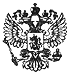 Приказ Министерства труда и социальной защиты РФ от 9 декабря 2014 г. N 997н "Об утверждении Типовых норм бесплатной выдачи специальной одежды, специальной обуви и других средств индивидуальной защиты работникам сквозных профессий и должностей всех видов экономической деятельности, занятым на работах с вредными и (или) опасными условиями труда, а также на работах, выполняемых в особых температурных условиях или связанных с загрязнением"Зарегистрировано в Минюсте РФ 26 февраля 2015 г.Регистрационный N 36213     В соответствии с подпунктом 5.2.31 Положения о Министерстве труда исоциальной защиты  Российской  Федерации,  утвержденного   постановлениемПравительства Российской Федерации от 19 июня 2012  г.  N 610   (Собраниезаконодательства Российской Федерации, 2012, N 26, ст. 3528; 2013, N 22,ст. 2809; N 36, ст. 4578; N 37, ст. 4703; N 45, ст. 5822; N 46, ст. 5952;2014, N 21, ст. 2710; N 32, ст. 4499; N 36, ст. 4868) приказываю:     1. Утвердить Типовые нормы бесплатной  выдачи  специальной   одежды,специальной обуви и  других  средств  индивидуальной  защиты   работникамсквозных профессий и должностей всех видов  экономической   деятельности,занятым на работах с вредными и (или) опасными условиями труда, а   такжена работах, выполняемых в особых температурных условиях или связанных   сзагрязнением, согласно приложению.     2. Признать утратившим силу приказ Министерства  здравоохранения   исоциального развития Российской Федерации от 1 октября 2008 г. N 541н "Обутверждении Типовых норм бесплатной выдачи сертифицированных специальнойодежды,  специальной  обуви  и  других  средств  индивидуальной    защитыработникам сквозных профессий  и  должностей  всех  отраслей   экономики,занятым на работах с вредными и (или) опасными условиями труда, а   такжена работах, выполняемых в особых температурных условиях или связанных   сзагрязнением" (зарегистрирован Министерством юстиции Российской Федерации20 октября 2008 г. N 12499).     3. Настоящий приказ вступает в силу по истечении трех месяцев послеего официального опубликования.Министр                                                     М.А. Топилин                                                               Приложение                                             к приказу Министерства труда                                                   и социальной защиты РФ                                              от 9 декабря 2014 г. N 997н                              Типовые нормыбесплатной выдачи специальной одежды, специальной обуви и других средств  индивидуальной защиты работникам сквозных профессий и должностей всех видов экономической деятельности, занятым на работах с вредными и (или)   опасными условиями труда, а также на работах, выполняемых в особых           температурных условиях или связанных с загрязнением+------------------------------------------------------------------------+|N п/п|   Наименование    | Наименование специальной одежды, |   Норма   ||     |     профессии     |специальной обуви и других средств| выдачи на ||     |    (должности)    |      индивидуальной защиты       |год (штуки,||     |                   |                                  |   пары,   ||     |                   |                                  |комплекты) ||-----+-------------------+----------------------------------+-----------||  1  |         2         |                3                 |     4     |+------------------------------------------------------------------------+  1.   Аккумуляторщик      Костюм для защиты от растворов        1 шт.                           кислот и щелочей                           Фартук для защиты от растворов        1 шт.                           кислот и щелочей                           Сапоги резиновые с защитным          1 пара                           подноском                           Нарукавники из полимерных           до износа                           материалов                           Перчатки с полимерным покрытием      12 пар                           Перчатки резиновые или из           до износа                           полимерных материалов                           Щиток защитный лицевой или          до износа                           Очки защитные                       до износа                           Средство индивидуальной защиты      до износа                           органов дыхания фильтрующее или                           изолирующее  2.   Аппаратчик          Костюм для защиты от общих            1 шт.       воздухоразделения   производственных загрязнений и                           механических воздействий                           Перчатки с полимерным покрытием       6 пар                           Очки защитные                       до износа  3.   Аппаратчик          Костюм для защиты от общих            1 шт.       испарения;          производственных загрязнений и       аппаратчик очистки  механических воздействий       сточных вод;       аппаратчик синтеза; Фартук для защиты от растворов        2 шт.       аппаратчик          кислот и щелочей       химводоочистки;       аппаратчик гашения  Сапоги резиновые с защитным          1 пара       извести; аппаратчик подноском       обессоливания воды                           Перчатки с полимерным покрытием      12 пар                           Перчатки резиновые или из           до износа                           полимерных материалов                           Щиток защитный лицевой или          до износа                           Очки защитные                       до износа                           Средство индивидуальной защиты      до износа                           органов дыхания фильтрующее или                           изолирующее  4.   Аппаратчик          Костюм для защиты от общих            1 шт.       конденсации         производственных загрязнений и                           механических воздействий                           Перчатки с полимерным покрытием       6 пар                           Очки защитные                       до износа                           Средство индивидуальной защиты      до износа                           органов дыхания изолирующее  5.   Аппаратчик          Костюм для защиты от общих            1 шт.       обезжиривания;      производственных загрязнений и       пропитчик по        механических воздействий или       огнезащитной       пропитке            Халат и брюки для защиты от общих  1 комплект       (бакелитчик)        производственных загрязнений и                           механических воздействий                           Фартук из полимерных материалов с     1 шт.                           нагрудником                           Сапоги резиновые с защитным          1 пара                           подноском                           Перчатки с полимерным покрытием       6 пар                           Перчатки резиновые или из             6 пар                           полимерных материалов                           Очки защитные                       до износа                           Средство индивидуальной защиты      до износа                           органов дыхания фильтрующее  6.   Арматурщик          Костюм для защиты от общих            1 шт.                           производственных загрязнений и                           механических воздействий                           Перчатки с полимерным покрытием      12 пар                           Перчатки с точечным покрытием       до износа                           Очки защитные                       до износа  7.   Архивариус;         Костюм для защиты от общих            1 шт.       архивист;           производственных загрязнений и       заведующий архивом  механических воздействий или                           Халат для защиты от общих             1 шт.                           производственных загрязнений и                           механических воздействий                           Перчатки с точечным покрытием        3 пары                           Средство индивидуальной защиты      до износа                           органов дыхания фильтрующее  8.   Балансировщик       Костюм для защиты от общих            1 шт.       деталей и узлов     производственных загрязнений и                           механических воздействий                           Фартук из полимерных материалов с     1 шт.                           нагрудником                           Перчатки с полимерным покрытием      12 пар                           Очки защитные                       до износа  9.   Бункеровщик         Костюм для защиты от общих            1 шт.                           производственных загрязнений и                           механических воздействий                           Сапоги резиновые с защитным          1 пара                           подноском                           Перчатки с полимерным покрытием      12 пар                           Щиток защитный лицевой или          до износа                           Очки защитные                       до износа                           Средство индивидуальной защиты      до износа                           органов дыхания фильтрующее  10.  Весовщик;           Костюм для защиты от общих            1 шт.       весовщик-счетчик    производственных загрязнений и                           механических воздействий или                           Халат и брюки для защиты от общих  1 комплект                           производственных загрязнений и                           механических воздействий                           Перчатки с полимерным покрытием      12 пар  11.  Водитель            При управлении грузовым,                           специальным автомобилем,                           автокраном и тягачем:                           Костюм для защиты от общих            1 шт.                           производственных загрязнений и                           механических воздействий                           Перчатки с полимерным покрытием       6 пар                           При управлении автобусом, легковым                           автомобилем и санавтобусом:                           Костюм для защиты от общих            1 шт.                           производственных загрязнений и                           механических воздействий                           Перчатки с точечным покрытием        12 пар                           Перчатки резиновые или из           дежурные                           полимерных материалов                           При перевозке опасных грузов:                           Костюм для защиты от растворов        1 шт.                           кислот и щелочей                           Сапоги резиновые с защитным          1 пара                           подноском                           Перчатки резиновые или из             6 пар                           полимерных материалов                           Щиток защитный лицевой или          до износа                           Очки защитные                       до износа                           Средство индивидуальной защиты      до износа                           органов дыхания фильтрующее или                           изолирующее  12.  Водитель погрузчика Костюм для защиты от общих            1 шт.                           производственных загрязнений и                           механических воздействий                           Сапоги резиновые с защитным          1 пара                           подноском                           Перчатки с полимерным покрытием       6 пар                           Средство индивидуальной защиты      до износа                           органов дыхания фильтрующее или                           изолирующее  13.  Водитель электро- и Костюм для защиты от общих            1 шт.       автотележки         производственных загрязнений и                           механических воздействий                           Перчатки с полимерным покрытием       6 пар  14.  Возчик              Костюм для защиты от общих            1 шт.                           производственных загрязнений и                           механических воздействий                           Перчатки с полимерным покрытием      4 пары  15.  Газовщик            Костюм для защиты от общих            1 шт.                           производственных загрязнений и                           механических воздействий                           Сапоги резиновые с защитным          1 пара                           подноском                           Перчатки с полимерным покрытием      12 пар                           Очки защитные                       до износа                           Средство индивидуальной защиты      до износа                           органов дыхания фильтрующее или                           изолирующее  16.  Газогенераторщик;   Костюм для защиты от общих            1 шт.       генераторщик        производственных загрязнений и                           механических воздействий                           Перчатки с полимерным покрытием      12 пар                           Очки защитные                       до износа                           Средство индивидуальной защиты      до износа                           органов дыхания фильтрующее или                           изолирующее  17.  Газорезчик;         Костюм для защиты от искр и брызг     1 шт.       газосварщик;        расплавленного металла       электрогазосварщик;       электросварщик      Ботинки кожаные с защитным           2 пары       ручной сварки;      подноском для защиты от повышенных       электросварщик на   температур, искр и брызг       автоматических и    расплавленного металла или.       полуавтоматических       машинах; сварщик    Сапоги кожаные с защитным            2 пары       арматурных сеток и  подноском для защиты от повышенных       каркасов; сварщик   температур, искр и брызг       пластмасс; сварщик  расплавленного металла       термитной сварки;       сварщик на машинах  Перчатки с полимерным покрытием       6 пар       контактной          или       (прессовой) сварки                           Перчатки с точечным покрытием       до износа                           Перчатки для защиты от повышенных    12 пар                           температур, искр и брызг                           расплавленного металла                           Боты или галоши диэлектрические     дежурные                           или                           Коврик диэлектрический              дежурный                           Перчатки диэлектрические            дежурные                           Щиток защитный термостойкий со      до износа                           светофильтром или                           Очки защитные термостойкие со       до износа                           светофильтром                           Очки защитные                       до износа                           Средство индивидуальной защиты      до износа                           органов дыхания фильтрующее или                           изолирующее  18.  Гальваник;          Костюм для защиты от растворов        1 шт.       корректировщик ванн кислот и щелочей или                           Халат и брюки для защиты от        1 комплект                           растворов кислот и щелочей                           Фартук из полимерных материалов с     2 шт.                           нагрудником                           Сапоги резиновые с защитным          1 пара                           подноском                           Перчатки с полимерным покрытием       6 пар                           Перчатки резиновые или из             6 пар                           полимерных материалов                           Щиток защитный лицевой или          до износа                           Очки защитные                       до износа  19.  Гардеробщик;        Костюм для защиты от общих            1 шт.       оператор            производственных загрязнений или       электронно-вычисли-       тельных машин       Халат для защиты от общих             1 шт.                           производственных загрязнений  20.  Горничная           Костюм для защиты от общих            1 шт.                           производственных загрязнений или                           Халат и брюки для защиты от общих  1 комплект                           производственных загрязнений                           Перчатки резиновые или из            12 пар                           полимерных материалов  21.  Грузчик; подсобный  При работе с углем, песком,       рабочий; подсобный  коксом, торфом и битумом:       транспортный       рабочий;            Комбинезон для защиты от токсичных    1 шт.       транспортировщик;   веществ и пыли из нетканых       транспортерщик;     материалов       оператор       механизированных и  Перчатки с полимерным покрытием      12 пар       автоматических       складов             Очки защитные                       до износа                           Средство индивидуальной защиты      до износа                           органов дыхания фильтрующее                           При работе с кислотами и едкими                           веществами:                           Костюм для защиты от растворов        1 шт.                           кислот и щелочей                           Сапоги резиновые с защитным          1 пара                           подноском                           Перчатки резиновые или из            12 пар                           полимерных материалов                           Очки защитные                       до износа                           Средство индивидуальной защиты      до износа                           органов дыхания фильтрующее или                           изолирующее                           При работе с лесоматериалами:                           Костюм для защиты от общих            1 шт.                           производственных загрязнений и                           механических воздействий                           Перчатки с полимерным покрытием      12 пар                           Очки защитные                       до износа                           При работе с прочими грузами,                           материалами:                           Костюм для защиты от общих            1 шт.                           производственных загрязнений и                           механических воздействий                           Перчатки с полимерным покрытием      12 пар                           При работе с горячим металлом:                           Костюм для защиты от повышенных       1 шт.                           температур                           Фартук для защиты от повышенных       2 шт.                           температур                           Перчатки с полимерным покрытием      12 пар                           Очки защитные При работе с жидкими  до износа                           ядохимикатами:                           Костюм для защиты от растворов        1 шт.                           кислот и щелочей или                           Комбинезон для защиты от токсичных  до износа                           веществ и пыли из нетканых                           материалов                           Фартук для защиты от растворов        1 шт.                           кислот и щелочей                           Сапоги резиновые с защитным          1 пара                           подноском                           Нарукавники из полимерных           до износа                           материалов                           Перчатки резиновые или из             6 пар                           полимерных материалов                           Очки защитные                       до износа                           Средство индивидуальной защиты      до износа                           органов дыхания фильтрующее или                           изолирующее                           При работе с пылящими, сыпучими и                           твердыми ядохимикатами:                           Костюм для защиты от растворов        1 шт.                           кислот и щелочей или                           Комбинезон для защиты от токсичных  до износа                           веществ и пыли из нетканых                           материалов                           Сапоги резиновые с защитным          1 пара                           подноском                           Перчатки с полимерным покрытием       6 пар                           Очки защитные                       до износа                           Средство индивидуальной защиты      до износа                           органов дыхания фильтрующее                           При работе с этилированным                           бензином:                           Костюм для защиты от растворов        1 шт.                           кислот и щелочей                           Фартук для защиты от растворов        1 шт.                           кислот и щелочей                           Сапоги резиновые с защитным          1 пара                           подноском                           Перчатки резиновые или из             6 пар                           полимерных материалов                           Очки защитные                       до износа                           Средство индивидуальной защиты      до износа                           органов дыхания фильтрующее  22.  Гуммировщик         Костюм для защиты от растворов        1 шт.       металлоизделий;     кислот и щелочей       кислотоупорщик-гум-       мировщик            Сапоги резиновые с защитным          1 пара                           подноском                           Перчатки с полимерным покрытием      12 пар                           Перчатки резиновые или из           дежурные                           полимерных материалов                           Очки защитные                       до износа                           Средство индивидуальной защиты      до износа                           органов дыхания фильтрующее или                           изолирующее  23.  Дворник; уборщик    Костюм для защиты от общих            1 шт.       территорий          производственных загрязнений и                           механических воздействий                           Фартук из полимерных материалов с     2 шт.                           нагрудником                           Сапоги резиновые с защитным          1 пара                           подноском                           Перчатки с полимерным покрытием       6 пар  24.  Дезинфектор         Комбинезон для защиты от токсичных  до износа                           веществ и пыли из нетканых                           материалов                           Сапоги резиновые с защитным          1 пара                           подноском                           Перчатки с полимерным покрытием       6 пар                           или                           Перчатки резиновые или из             6 пар                           полимерных материалов                           Очки защитные                       до износа                           Средство индивидуальной защиты      до износа                           органов дыхания фильтрующее или                           изолирующее  25.  Дефектоскопист по   Костюм для защиты от общих            1 шт.       газовому и          производственных загрязнений и       жидкостному         механических воздействий       контролю                           Фартук из полимерных материалов с     2 шт.                           нагрудником                           Сапоги резиновые с защитным          1 пара                           подноском или                           Сапоги болотные с защитным           1 пара                           подноском                           Перчатки с полимерным покрытием       6 пар                           Очки защитные                       до износа                           Средство индивидуальной защиты      до износа                           органов дыхания фильтрующее  26.  Дефектоскопист по   Костюм для защиты от общих            1 шт.       магнитному и        производственных загрязнений и       ультразвуковому     механических воздействий       контролю;       дефектоскопист      Фартук из просвинцованной резины    дежурный       рентгено-, гамма-       графирования        Сапоги резиновые с защитным          1 пара                           подноском или                           Сапоги болотные с защитным           1 пара                           подноском                           Перчатки с полимерным покрытием       6 пар                           Боты или галоши диэлектрические     дежурные                           Перчатки диэлектрические            дежурные                           Очки защитные                       до износа  27.  Диспетчер; старший  Костюм для защиты от общих            1 шт.       товаровед;          производственных загрязнений и       товаровед; техник   механических воздействий или       по учету       продукции;техник    Халат для защиты от общих             1 шт.                           производственных загрязнений и                           механических воздействий                           Перчатки с полимерным покрытием      4 пары  28.  Дозировщик          Костюм для защиты от общих            1 шт.       материалов          производственных загрязнений и                           механических воздействий                           Сапоги резиновые с защитным          1 пара                           подноском или                           Сапоги болотные с защитным           1 пара                           подноском                           Перчатки с полимерным покрытием       6 пар                           Очки защитные                       до износа  29.  Долбежник;          Костюм для защиты от общих          2 шт. на       заточник;           производственных загрязнений и      1,5 года       зуборезчик;         механических воздействий       литейщик пластмасс;       наждачник; наладчик Перчатки с полимерным покрытием      12 пар       всех наименований;  или       оператор станков с       программным         Перчатки с точечным покрытием       до износа       управлением;       прессовщик          Щиток защитный лицевой или          до износа       электротехнических       изделий; прессовщик Очки защитные                       до износа       лома и отходов       металла; резчик     Средство индивидуальной защиты      до износа       металла на ножницах органов дыхания фильтрующее       и прессах; резчик       на пилах, ножовках  При выполнении работ по охлаждению       и станках;          деталей смазочно-охлаждающими       сверловщик;         жидкостями дополнительно:       станочник       деревообрабатываю-  Фартук из полимерных материалов с     2 шт.       щих станков;        нагрудником       станочник широкого       профиля;       станочник-распилов-       щик; строгальщик;       токарь;       токарь-карусельщик;       токарь-расточник;       фрезеровщик;       шлифовщик;       пилоправ; гравер  30.  Заведующий          Костюм для защиты от общих            1 шт.       библиотекой;        производственных загрязнений и       библиотекарь        механических воздействий или                           Халат для защиты от общих             1 шт.                           производственных загрязнений и                           механических воздействий  31.  Заведующий складом; При работе с горючими и смазочными       начальник склада;   материалами:       техник                           Костюм для защиты от общих            1 шт.                           производственных загрязнений и                           механических воздействий                           Фартук из полимерных материалов с     2 шт.                           нагрудником                           Перчатки с полимерным покрытием      12 пар                           или                           Перчатки с точечным покрытием       до износа                           Очки защитные                       до износа                           Средство индивидуальной защиты      до износа                           органов дыхания фильтрующее или                           изолирующее                           При работе с кислотами и щелочами:                           Костюм для защиты от растворов        1 шт.                           кислот и щелочей                           Фартук для защиты от растворов        2 шт.                           кислот и щелочей                           Сапоги резиновые с защитным          1 пара                           подноском                           Перчатки с полимерным покрытием      12 пар                           Перчатки резиновые или из           до износа                           полимерных материалов                           Очки защитные                       до износа                           Средство индивидуальной защиты      до износа                           органов дыхания фильтрующее или                           изолирующее                           При работе с металлами, углями,                           лесоматериалами:                           Костюм для защиты от общих            1 шт.                           производственных загрязнений и                           механических воздействий или                           Халат и брюки для защиты от общих  1 комплект                           производственных загрязнений и                           механических воздействий                           Перчатки с полимерным покрытием       6 пар                           При хранении и отпуске ртути:                           Костюм для защиты от общих            1 шт.                           производственных загрязнений и                           механических воздействий                           Белье нательное                    2 комплекта                           Перчатки с полимерным покрытием       6 пар                           Очки защитные                       до износа                           Средство индивидуальной защиты      до износа                           органов дыхания фильтрующее                           При работе с прочими грузами,                           материалами:                           Костюм для защиты от общих            1 шт.                           производственных загрязнений и                           механических воздействий или                           Халат для защиты от общих             1 шт.                           производственных загрязнений и                           механических воздействий                           Перчатки с полимерным покрытием       6 пар  32.  Заведующий          Халат для защиты от общих             1 шт.       хозяйством          производственных загрязнений и                           механических воздействий                           Перчатки с полимерным покрытием       6 пар  33.  Замерщик на         Костюм для защиты от общих            1 шт.       топографо-геодези-  производственных загрязнений и       ческих и            механических воздействий       маркшейдерских       работах             Сапоги резиновые с защитным          1 пара                           подноском или                           Сапоги болотные с защитным           1 пара                           подноском                           Перчатки с полимерным покрытием       6 пар  34.  Земледел            Костюм для защиты от общих            1 шт.                           производственных загрязнений и                           механических воздействий                           Перчатки с полимерным покрытием      12 пар  35.  Изолировщик на      Костюм для защиты от общих            1 шт.       гидроизоляции;      производственных загрязнений и       изолировщик на      механических воздействий       термоизоляции;       изолировщик-пленоч- Фартук из полимерных материалов с     2 шт.       ник                 нагрудником                           Перчатки с полимерным: покрытием     12 пар                           Щиток защитный лицевой или          до износа                           Очки защитные                       до износа                           Средство индивидуальной защиты      до износа                           органов дыхания фильтрующее  36.  Инженер по          Костюм для защиты от общих            1 шт.       инструменту         производственных загрязнений и                           механических воздействий или                           Халат для защиты от общих             1 шт.                           производственных загрязнений и                           механических воздействий                           Перчатки с полимерным покрытием       6 пар  37.  Инженер по          Халат для защиты от общих             1 шт.       метрологии; главный производственных загрязнений и       метролог            механических воздействий  38.  Инженер по наладке  Костюм для защиты от общих            1 шт.       и испытаниям;       производственных загрязнений и       инженер- контролер; механических воздействий или       инженер-технолог;       технолог; механик;  Халат для защиты от общих             1 шт.       техник-дозиметрист; производственных загрязнений и       техник-технолог     механических воздействий                           Перчатки с точечным покрытием        4 пары                           Очки защитные                       до износа                           Средство индивидуальной защиты      до износа                           органов дыхания фильтрующее  39.  Инженер-электроник  Костюм для защиты от общих            1 шт.                           производственных загрязнений и                           механических воздействий или                           Халат для защиты от общих             1 шт.                           производственных загрязнений и                           механических воздействий                           Перчатки с полимерным покрытием       6 пар                           Боты или галоши диэлектрические     дежурные                           Перчатки диэлектрические            дежурные                           Щиток защитный лицевой или          до износа                           Очки защитные                       до износа  40.  Исполнитель         Костюм для защиты от общих            1 шт.       художественно-офор- производственных загрязнений и       мительских работ;   механических воздействий       маляр; штукатур                           Фартук из полимерных материалов с     1 шт.                           нагрудником                           Головной убор                         1 шт.                           Перчатки с полимерным покрытием       6 пар                           Перчатки с точечным покрытием         6 пар                           Щиток защитный лицевой или          до износа                           Очки защитные                       до износа                           Средство индивидуальной защиты      до износа                           органов дыхания фильтрующее                           При выполнении окрасочных работ                           пульверизатором:                           Комбинезон для защиты от токсичных  до износа                           веществ и пыли из нетканых                           материалов                           Фартук из полимерных материалов с     1 шт.                           нагрудником                           Головной убор                         1 шт.                           Перчатки с полимерным покрытием       6 пар                           Перчатки с точечным покрытием         6 пар                           Щиток защитный лицевой или          до износа                           Очки защитные                       до износа                           Средство индивидуальной защиты      до износа                           органов дыхания фильтрующее                           Перчатки резиновые или из           до износа                           полимерных материалов                           При работе с красками на                           эпоксидной основе:                           Комбинезон для защиты от токсичных  до износа                           веществ и пыли из нетканых                           материалов                           Головной убор                         1 шт.                           Перчатки с точечным покрытием         6 пар                           Перчатки с полимерным покрытием       6 пар                           Очки защитные                       до износа                           Средство индивидуальной защиты      до износа                           органов дыхания фильтрующее  41.  Испытатель          Костюм для защиты от общих            1 шт.       баллонов;           производственных загрязнений и       наполнитель         механических воздействий       баллонов; приемщик       баллонов            Сапоги резиновые с защитным          1 пара                           подноском                           Перчатки с полимерным покрытием      12 пар                           Очки защитные                       до износа                           Средство индивидуальной защиты      до износа                           органов дыхания фильтрующее  42.  Испытатель          Костюм для защиты от общих            1 шт.       двигателей          производственных загрязнений и                           механических воздействий                           Нарукавники из полимерных           до износа                           материалов                           Перчатки с полимерным покрытием       6 пар                           Щиток защитный лицевой или          до износа                           Очки защитные                       до износа  43.  Испытатель на       Костюм для защиты от общих            1 шт.       герметичность       производственных загрязнений и                           механических воздействий                           Фартук из полимерных материалов с     1 шт.                           нагрудником                           Сапоги резиновые с защитным          1 пара                           подноском                           Перчатки с полимерным покрытием       6 пар                           Щиток защитный лицевой              до износа                           При выполнении работ по испытанию                           на герметичность секций радиаторов                           с помощью кислотных растворов                           дополнительно:                           Перчатки резиновые или из            12 пар                           полимерных материалов  44.  Испытатель          Костюм для защиты от общих            1 шт.       электрических       производственных загрязнений и       машин, аппаратов и  механических воздействий       приборов                           Перчатки с полимерным покрытием       6 пар                           Боты или галоши диэлектрические     дежурные                           Перчатки диэлектрические            дежурные                           Очки защитные                       до износа  45.  Истопник            Костюм для защиты от общих            1 шт.                           производственных загрязнений и                           механических воздействий                           Сапоги резиновые с защитным          1 пара                           подноском                           Перчатки с полимерным покрытием      12 пар                           Очки защитные                       до износа                           Средство индивидуальной защиты      до износа                           органов дыхания фильтрующее  46.  Кабельщик-спайщик;  Костюм для защиты от общих            1 шт.       электромонтер       производственных загрязнений и       линейных сооружений механических воздействий       телефонной связи и       радиофикации        Перчатки с полимерным покрытием       6 пар                           Очки защитные                       до износа                           Средство индивидуальной защиты      до износа                           органов дыхания фильтрующее или                           изолирующее                           При производстве кабельных работ                           дополнительно:                           Перчатки с точечным покрытием        12 пар                           При выполнении работ в                           заболоченной местности                           дополнительно:                           Сапоги болотные с защитным           1 пара                           подноском  47.  Каменщик, дежурный  Костюм для защиты от повышенных       1 шт.       у печей; печник     температур                           Фартук для защиты от повышенных     2 шт. на                           температур                          1,5 года                           Ботинки кожаные с защитным           1 пара                           подноском для защиты от повышенных                           температур, искр и брызг                           расплавленного металла или                           Сапоги кожаные с защитным            1 пара                           подноском для защиты от повышенных                           температур, искр и брызг                           расплавленного металла, или                           Сапоги резиновые с защитным          1 пара                           подноском (термостойкие)                           Перчатки с полимерным покрытием      12 пар                           Перчатки для защиты от повышенных    12 пар                           температур, искр и брызг                           расплавленного металла                           Щиток защитный лицевой или          до износа                           Очки защитные                       до износа                           Средство индивидуальной защиты      до износа                           органов дыхания фильтрующее или                           изолирующее  48.  Кастелянша          Костюм для защиты от общих            1 шт.                           производственных загрязнений и                           механических воздействий или                           Халат и брюки для защиты от общих  1 комплект                           производственных загрязнений и                           механических воздействий  49.  Кладовщик; старший  При работе с горючими и смазочными       кладовщик; продавец материалами:       непродовольственных       товаров             Костюм для защиты от общих            1 шт.                           производственных загрязнений и                           механических воздействий                           Фартук из полимерных материалов с     2 шт.                           нагрудником                           Перчатки с полимерным покрытием      12 пар                           или                           Перчатки с точечным покрытием       до износа                           При работе с кислотами и щелочами:                           Костюм для защиты от растворов        1 шт.                           кислот и щелочей                           Фартук для защиты от растворов        2 шт.                           кислот и щелочей                           Сапоги резиновые с защитным          1 пара                           подноском                           Перчатки с полимерным покрытием      12 пар                           Перчатки резиновые или из           до износа                           полимерных материалов                           Очки защитные                       до износа                           Средство индивидуальной защиты      до износа                           органов дыхания фильтрующее или                           изолирующее                           При работе с металлами, углями,                           лесоматериалами:                           Костюм для защиты от общих            1 шт.                           производственных загрязнений и                           механических воздействий или                           Халат и брюки для защиты от общих  1 комплект                           производственных загрязнений и                           механических воздействий                           Перчатки с полимерным покрытием      12 пар                           При хранении и отпуске ртути:                           Костюм для защиты от общих            1 шт.                           производственных загрязнений и                           механических воздействий                           Белье нательное                    2 комплекта                           Перчатки с полимерным покрытием      12 пар                           Очки защитные                       до износа                           Средство индивидуальной защиты      до износа                           органов дыхания фильтрующее                           При работе с прочими грузами,                           материалами:                           Костюм для защиты от общих            1 шт.                           производственных загрязнений и                           механических воздействий или                           Халат для защиты от общих             1 шт.                           производственных загрязнений и                           механических воздействий                           Перчатки с полимерным покрытием       6 пар  50.  Клепальщик          Костюм для защиты от общих            1 шт.                           производственных загрязнений и                           механических воздействий                           Перчатки с полимерным покрытием      12 пар                           Перчатки антивибрационные            12 пар                           Очки защитные                       до износа  51.  Комплектовщик       Халат и брюки для защиты от общих  1 комплект       изделий и           производственных загрязнений и       инструмента         механических воздействий                           Перчатки с полимерным покрытием      12 пар  52.  Контролер           Костюм для защиты от общих            1 шт.       измерительных       производственных загрязнений и       приборов и          механических воздействий или       специального       инструмента;        Халат и брюки для защиты от общих  1 комплект       контролер сварочных производственных загрязнений и       работ; контролер    механических воздействий       станочных и       слесарных работ;    Перчатки с полимерным покрытием       6 пар       контролер           или       электромонтажных       работ; контролер    Перчатки с точечным покрытием       до износа       малярных работ;       контролер по        Очки защитные                       до износа       термообработке;       контролер работ по       металлопокрытиям;       мастер контрольный  53.  Контролер-кассир;   Костюм для защиты от общих            1 шт.       кассир билетный     производственных загрязнений и                           механических воздействий                           Перчатки с полимерным покрытием      4 пары  54.  Контролер           Костюм для защиты от общих            1 шт.       материалов,         производственных загрязнений и       металлов,           механических воздействий или       полуфабрикатов и       изделий             Халат для защиты от общих             1 шт.                           производственных загрязнений и                           механических воздействий                           Перчатки с полимерным покрытием       6 пар                           Щиток защитный лицевой или          до износа                           Очки защитные                       до износа  55.  Конюх; животновод;  Костюм для защиты от общих            1 шт.       ветеринарный врач   производственных загрязнений и                           механических воздействий или                           Халат и брюки для защиты от общих  1 комплект                           производственных загрязнений и                           механических воздействий                           Фартук из полимерных материалов с     1 шт.                           нагрудником                           Сапоги резиновые с защитным          1 пара                           подноском                           Перчатки с полимерным покрытием      4 пары  56.  Котельщик; машинист Костюм для защиты от общих            1 шт.       (кочегар)           производственных загрязнений и       котельной; оператор механических воздействий или       котельной; оператор       теплового пункта;   Костюм для защиты от повышенных       1 шт.       кочегар             температур       технологических       печей; аппаратчик   Перчатки с полимерным покрытием      12 пар       нагрева       теплоносителей      Перчатки для защиты от повышенных    2 пары                           температур                           Щиток защитный лицевой или          до износа                           Очки защитные                       до износа                           Каска защитная                     1 шт. на 2                                                                 года                           Средство индивидуальной защиты      до износа                           органов дыхания фильтрующее                           При работе в котельной, работающей                           на твердом или жидком топливе,                           дополнительно:                           Фартук из полимерных материалов с     1 шт.                           нагрудником  57.  Котлочист           Костюм для защиты от общих            1 шт.                           производственных загрязнений и                           механических воздействий                           Сапоги резиновые с защитным          1 пара                           подноском                           Нарукавники из полимерных           до износа                           материалов                           Перчатки с полимерным покрытием      12 пар                           Очки защитные                       до износа                           Средство индивидуальной защиты      до износа                           органов дыхания фильтрующее или                           изолирующее  58.  Красильщик          Костюм для защиты от растворов        1 шт.       стеклоизделий;      кислот и щелочей       краскосоставитель                           Сапоги резиновые с защитным          1 пара                           подноском                           Перчатки с полимерным покрытием      4 пары                           Перчатки резиновые или из            4 пары                           полимерных материалов                           Головной убор                         1 шт.                           Очки защитные                       до износа                           Средство индивидуальной защиты      до износа                           органов дыхания фильтрующее  59.  Кровельщик по       Костюм для защиты от общих            1 шт.       рулонным кровлям и  производственных загрязнений и       по кровлям из       механических воздействий       штучных материалов;       кровельщик по       Перчатки с полимерным покрытием       6 пар       стальным кровлям                           Очки защитные                       до износа  60.  Кухонный рабочий    Костюм для защиты от общих            1 шт.                           производственных загрязнений и                           механических воздействий или                           Халат и брюки для защиты от общих  1 комплект                           производственных загрязнений и                           механических воздействий                           Нарукавники из полимерных           до износа                           материалов                           Перчатки резиновые или из             6 пар                           полимерных материалов                           Фартук из полимерных материалов с     2 шт.                           нагрудником                           При работе в овощехранилищах                           дополнительно:                           Жилет утепленный                      1 шт.                           Валенки с резиновым низом           по поясам  61.  Лаборант-микробио-  Халат и брюки для защиты от        1 комплект       лог                 растворов кислот и щелочей                           Фартук из полимерных материалов с     1 шт.                           нагрудником                           Сапоги резиновые с защитным          1 пара                           подноском                           Перчатки кислотощелочестойкие        4 пары                           Перчатки резиновые или из            24 пары                           полимерных материалов                           Щиток защитный лицевой или          до износа                           Очки защитные                       до износа                           Средство индивидуальной защиты      до износа                           органов дыхания фильтрующее или                           изолирующее  62.  Лаборант по         Халат для защиты от общих             1 шт.       физико-механическим производственных загрязнений и       испытаниям;         механических воздействий       лаборант       механических и      Фартук из полимерных материалов с     2 шт.       климатических       нагрудником       испытаний                           Перчатки с полимерным покрытием      12 пар                           Очки защитные                       до износа                           Средство индивидуальной защиты      до износа                           органов дыхания фильтрующее  63.  Лаборант по         Костюм для защиты от общих            1 шт.       электроизоляционным производственных загрязнений и       материалам          механических воздействий или                           Халат и брюки для защиты от общих  1 комплект                           производственных загрязнений и                           механических воздействий                           Фартук из полимерных материалов с     2 шт.                           нагрудником                           Нарукавники из полимерных           до износа                           материалов                           Перчатки с полимерным покрытием       6 пар                           Перчатки резиновые или из             6 пар                           полимерных материалов                           Боты или галоши диэлектрические     дежурные                           Перчатки диэлектрические            дежурные                           Щиток защитный лицевой или          до износа                           Очки защитные                       до износа                           Средство индивидуальной защиты      до износа                           органов дыхания фильтрующее или                           изолирующее  64.  Лаборант-           Костюм для защиты от общих            2 шт.       радиометрист;       производственных загрязнений и       дозиметрист         механических воздействий                           Фартук из полимерных материалов с     2 шт.                           нагрудником                           Фартук из просвинцованной резины      1 шт.                           Нарукавники из полимерных           до износа                           материалов                           Перчатки с полимерным покрытием      12 пар                           или                           Перчатки с точечным покрытием       до износа                           Перчатки резиновые или из             6 пар                           полимерных материалов  65.  Лаборант-           Костюм для защиты от общих            1 шт.       рентгеноструктурщик производственных загрязнений и                           механических воздействий или                           Халат и брюки для защиты от общих  1 комплект                           производственных загрязнений и                           механических воздействий                           Фартук из просвинцованной резины      1 шт.                           Обувь специальная защитная от       дежурная                           радиоактивных веществ и                           ионизирующих излучений                           Перчатки резиновые или из            12 пар                           полимерных материалов                           Очки из освинцованного стекла       до износа                           Средство индивидуальной защиты      до износа                           органов дыхания фильтрующее  66.  Лаборант            Костюм для защиты от общих            1 шт.       химико-бактериоло-  производственных загрязнений и       гического анализа;  механических воздействий или       лаборант       спектрального       Халат для защиты от общих             1 шт.       анализа; лаборант   производственных загрязнений и       химического         механических воздействий       анализа; лаборант-       коллектор;          Фартук из полимерных материалов с   дежурный       лаборант-           нагрудником       металлограф;       лаборант-техник     Перчатки с полимерным покрытием      12 пар       (всех               или       наименований);       лаборант по анализу Перчатки с точечным покрытием       до износа       газов и пыли;       лаборант пробирного Перчатки резиновые или из            12 пар       анализа; лаборант   полимерных материалов       рентгеноспектраль-       ного анализа;       Очки защитные                       до износа       пробоотборщик                           Средство индивидуальной защиты      до износа                           органов дыхания фильтрующее или                           изолирующее  67.  Лаборант            Костюм для защиты от общих            1 шт.       электромеханических производственных загрязнений и       испытаний и         механических воздействий или       измерений                           Халат для защиты от общих             1 шт.                           производственных загрязнений и                           механических воздействий                           Фартук из полимерных материалов с     1 шт.                           нагрудником                           Боты или галоши диэлектрические     дежурные                           Нарукавники из полимерных           до износа                           материалов                           Перчатки с полимерным покрытием      12 пар                           Перчатки резиновые или из            24 пары                           полимерных материалов                           Очки защитные                       до износа                           Средство индивидуальной защиты      до износа                           органов дыхания фильтрующее или                           изолирующее  68.  Лакировщик          Костюм для защиты от общих            1 шт.       художественных      производственных загрязнений и       изделий; окрасчик   механических воздействий или       игрушек                           Халат и брюки для защиты от общих  1 комплект                           производственных загрязнений и                           механических воздействий                           Перчатки с полимерным покрытием      12 пар                           Очки защитные                       до износа                           Средство индивидуальной защиты      до износа                           органов дыхания фильтрующее  69.  Лифтер              Костюм для защиты от общих            1 шт.                           производственных загрязнений и                           механических воздействий                           Перчатки с полимерным покрытием       6 пар  70.  Маркировщик         Костюм для защиты от общих            1 шт.                           производственных загрязнений и                           механических воздействий                           Перчатки с полимерным покрытием      12 пар                           Очки защитные                       до износа  71.  Мастер дорожный     Костюм для защиты от общих            1 шт.                           производственных загрязнений и                           механических воздействий                           Сапоги резиновые с защитным          1 пара                           подноском                           Перчатки с полимерным покрытием       6 пар  72.  Машинист (старший)  Костюм для защиты от общих            1 шт.       автовышки и         производственных загрязнений и       автогидроподъемника механических воздействий       ; машинист       автобетононасоса;   Сапоги резиновые с защитным          1 пара       машинист            подноском       автогрейдера;       машинист            Перчатки с полимерным покрытием      12 пар       автогудронатора;       машинист            Боты или галоши диэлектрические     дежурные       бульдозера;       машинист            Перчатки диэлектрические            дежурные       землеройно-фрезер-       ной самоходной      Щиток защитный лицевой или          до износа       машины; машинист       катка самоходного с Очки защитные                       до износа       гладкими вальцами;       машинист конвейера;       машинист крана       (крановщик);       машинист       передвижного       компрессора;       машинист подъемника       строительного;       машинист скрепера;       машинист       трубоочистительной       машины; машинист       трубоукладчика;       машинист установки       по разрушению       негабаритов горной       массы; машинист       экскаватора;       помощник машиниста       экскаватора;       машинист       электросварочного       передвижного       агрегата с       двигателем       внутреннего       сгорания  73.  Машинист            Костюм для защиты от общих            1 шт.       автокомпрессора     производственных загрязнений и                           механических воздействий                           Ботинки кожаные антивибрационные с   1 пара                           защитным подноском                           Перчатки с полимерным покрытием      12 пар                           или                           Перчатки с точечным покрытием       до износа                           Очки защитные                       до износа                           Перчатки антивибрационные            12 пар  74.  Машинист            Костюм для защиты от общих            1 шт.       автомобилеразгруз-  производственных загрязнений и       чика                механических воздействий                           Перчатки с полимерным покрытием      12 пар                           или                           Перчатки с точечным покрытием       до износа                           Очки защитные                       до износа  75.  Машинист            Костюм для защиты от общих            1 шт.       вентиляционной и    производственных загрязнений и       аспирационной       механических воздействий       установок                           Сапоги резиновые с защитным          1 пара                           подноском                           Перчатки с полимерным покрытием      12 пар                           Очки защитные                       до износа                           Средство индивидуальной защиты      до износа                           органов дыхания фильтрующее  76.  Машинист            Костюм для защиты от общих            1 шт.       воздухоразделитель- производственных загрязнений и       ных установок       механических воздействий                           Перчатки с полимерным покрытием      12 пар                           Очки защитные                       до износа  77.  Машинист газодувных Костюм для защиты от общих            1 шт.       машин; машинист     производственных загрязнений и       газораздаточной     механических воздействий       станции; машинист       двигателей          Сапоги резиновые с защитным          1 пара       внутреннего         подноском       сгорания; машинист       компрессорных       Перчатки с полимерным покрытием      12 пар       установок; машинист или       котлов; машинист       насосных установок; Перчатки с точечным покрытием       до износа       машинист паровой       машины и            Боты или галоши диэлектрические     дежурные       локомобиля;       машинист сухих      Перчатки диэлектрические            дежурные       доковых установок;       машинист            Щиток защитный лицевой или          до износа       технологических       компрессоров;       Очки защитные                       до износа       машинист       технологических     Средство индивидуальной защиты      до износа       насосов; машинист   органов дыхания фильтрующее или       холодильных         изолирующее       установок; машинист       эксгаустера  78.  Машинист            Костюм для защиты от общих            1 шт.       газотурбинных       производственных загрязнений и       установок           механических воздействий                           Перчатки с полимерным покрытием      12 пар                           или                           Перчатки с точечным покрытием       до износа                           Очки защитные                       до износа  79.  Машинист моечных    Костюм для защиты от общих            1 шт.       машин; машинист     производственных загрязнений и       промывочных машин   механических воздействий                           Сапоги резиновые с защитным          1 пара                           подноском                           Нарукавники из полимерных           до износа                           материалов                           Перчатки с полимерным покрытием       6 пар                           Перчатки резиновые или из             6 пар                           полимерных материалов                           Щиток защитный лицевой или          до износа                           Очки защитные                       до износа  80.  Машинист паровых    Костюм для защиты от общих            1 шт.       турбин; машинист    производственных загрязнений и       центрального        механических воздействий       теплового щита       управления котлами; Перчатки с полимерным покрытием       6 пар       машинист       энергоблока         Перчатки диэлектрические            дежурные                           Очки защитные                       до износа  81.  Машинист            Костюм для защиты от общих            1 шт.       пневмотранспорта    производственных загрязнений и                           механических воздействий                           Перчатки с полимерным покрытием       6 пар                           Перчатки с точечным покрытием        12 пар                           Очки защитные                       до износа  82.  Машинист поворотной Костюм для защиты от общих            1 шт.       и подъемной машин       моста; машинист     производственных загрязнений и       скреперной лебедки                           механических воздействий                           Перчатки с полимерным покрытием      12 пар  83.  Машинист            Костюм для защиты от общих            1 шт.       погрузочно-         производственных загрязнений и       доставочной машины; механических воздействий       машинист (старший)       погрузочной машины  Перчатки с полимерным покрытием       6 пар                           Перчатки с точечным покрытием        12 пар                           Очки защитные                       до износа  84.  Машинист резальных  Костюм для защиты от общих            1 шт.       машин               производственных загрязнений и                           механических воздействий                           Перчатки с полимерным покрытием       6 пар                           Щиток защитный лицевой или          до износа                           Очки защитные                       до износа  85.  Машинист            Костюм для защиты от общих            1 шт.       смесительного       производственных загрязнений и       агрегата            механических воздействий                           Перчатки с полимерным покрытием      12 пар                           Очки защитные                       до износа  86.  Машинист            Костюм для защиты от общих            1 шт.       электростанции      производственных загрязнений и       передвижной         механических воздействий                           Перчатки с полимерным покрытием      4 пары                           Перчатки диэлектрические            дежурные                           Боты или галоши диэлектрические     дежурные                           Перчатки резиновые или из           дежурные                           полимерных материалов  87.  Медник              Костюм для защиты от общих            1 шт.                           производственных загрязнений и                           механических воздействий                           Фартук из полимерных материалов с     2 шт.                           нагрудником                           Перчатки с полимерным покрытием      12 пар                           или                           Перчатки с точечным покрытием       до износа                           Перчатки диэлектрические            дежурные                           Щиток защитный лицевой или          до износа                           Очки защитные                       до износа                           Средство индивидуальной защиты      до износа                           органов дыхания фильтрующее или                           изолирующее  88.  Мельник извести     Костюм для защиты от общих            1 шт.                           производственных загрязнений и                           механических воздействий                           Сапоги резиновые с защитным          2 пары                           подноском                           Перчатки с полимерным покрытием      12 пар                           Очки защитные                       до износа                           Средство индивидуальной защиты      до износа                           органов дыхания фильтрующее или                           изолирующее  89.  Металлизатор        Костюм для защиты от общих            1 шт.                           производственных загрязнений и                           механических воздействий                           Перчатки с полимерным покрытием      12 пар                           Очки защитные                       до износа                           Средство индивидуальной защиты      до износа                           органов дыхания фильтрующее или                           изолирующее  90.  Модельщик           Костюм для защиты от общих            1 шт.       выплавляемых        производственных загрязнений и       моделей; модельщик  механических воздействий       по деревянным       моделям             Фартук из полимерных материалов с     1 шт.                           нагрудником                           Перчатки с полимерным покрытием      3 пары                           Очки защитные                       до износа  91.  Модельщик по        Костюм для защиты от общих            1 шт.       металлическим       производственных загрязнений и       моделям             механических воздействий                           Фартук из полимерных материалов с     2 шт.                           нагрудником                           Перчатки с полимерным покрытием       6 пар                           Очки защитные                       до износа                           Средство индивидуальной защиты      до износа                           органов дыхания фильтрующее  92.  Мойщик посуды       Костюм для защиты от общих            1 шт.                           производственных загрязнений и                           механических воздействий                           Фартук из полимерных материалов с     2 шт.                           нагрудником                           Нарукавники из полимерных           до износа                           материалов                           Перчатки резиновые или из            12 пар                           полимерных материалов  93.  Монтажник приборов  Костюм для защиты от общих            1 шт.       и аппаратуры        производственных загрязнений и       автоматического     механических воздействий       контроля,       регулирования и     Сапоги резиновые с защитным          1 пара       управления          подноском                           Перчатки диэлектрические            дежурные                           Перчатки с полимерным покрытием      12 пар                           Очки защитные                       до износа  94.  Монтажник           Костюм для защиты от общих            1 шт.       технологического    производственных загрязнений и       оборудования и      механических воздействий       связанных с ним       конструкций;        Сапоги резиновые с защитным          1 пара       монтажник           подноском или       технологических       трубопроводов;      Сапоги болотные с защитным           1 пара       монтажник наружных  подноском       трубопроводов                           Перчатки с полимерным покрытием      12 пар                           Перчатки диэлектрические            дежурные                           Щиток защитный лицевой или          до износа                           Очки защитные                       до износа                           Средство индивидуальной защиты      до износа                           органов дыхания фильтрующее или                           изолирующее  95.  Монтер по защите    Костюм для защиты от общих            1 шт.       подземных           производственных загрязнений и       трубопроводов от    механических воздействий       коррозии                           Сапоги резиновые с защитным          1 пара                           подноском или                           Сапоги болотные с защитным           1 пара                           подноском                           Перчатки с полимерным покрытием       6 пар                           Очки защитные                       до износа                           Средство индивидуальной защиты      до износа                           органов дыхания фильтрующее  96.  Монтировщик шин     Костюм для защиты от общих            1 шт.                           производственных загрязнений и                           механических воздействий                           Сапоги резиновые с защитным          1 пара                           подноском                           Нарукавники из полимерных           до износа                           материалов                           Перчатки с полимерным покрытием       6 пар                           Очки защитные                       до износа  97.  Моторист            Костюм для защиты от общих            1 шт.       бетоносмесительных  производственных загрязнений и       установок           механических воздействий                           Перчатки с полимерным покрытием       6 пар                           Перчатки антивибрационные             6 пар                           Очки защитные                       до износа                           Средство индивидуальной защиты      до износа                           органов дыхания фильтрующее  98.  Наборщик на машинах Костюм для защиты от общих            1 шт.                           производственных загрязнений и                           механических воздействий или                           Халат и брюки для защиты от общих  1 комплект                           производственных загрязнений и                           механических воздействий                           Перчатки с точечным покрытием        12 пар  99.  Наладчик            Костюм для защиты от общих            1 шт.       строительных машин  производственных загрязнений и                           механических воздействий                           Сапоги резиновые с защитным          1 пара                           подноском                           Перчатки с полимерным покрытием      12 пар                           или                           Перчатки с точечным покрытием       до износа                           Перчатки резиновые или из           дежурные                           полимерных материалов                           Очки защитные                       до износа                           Средство индивидуальной защиты      до износа                           органов дыхания фильтрующее или                           изолирующее 100.  Наладчик            Костюм для защиты от общих            1 шт.       технологического    производственных загрязнений и       оборудования        механических воздействий                           Перчатки с полимерным покрытием      12 пар                           или                           Перчатки с точечным покрытием       до износа                           Перчатки резиновые или из           дежурные                           полимерных материалов                           Очки защитные                       до износа                           Средство индивидуальной защиты      до износа                           органов дыхания фильтрующее или                           изолирующее 101.  Намотчик катушек и  Костюм для защиты от общих            1 шт.       секций электромашин производственных загрязнений и                           механических воздействий                           Перчатки с полимерным покрытием      12 пар                           Очки защитные                       до износа                           Нарукавники из полимерных           до износа                           материалов 102.  Начальник           Костюм для защиты от общих            1 шт.       лаборатории;        производственных загрязнений и       старший лаборант    механических воздействий или                           Халат для защиты от общих             1 шт.                           производственных загрязнений и                           механических воздействий                           Нарукавники из полимерных           до износа                           материалов                           Перчатки резиновые или из             6 пар                           полимерных материалов                           Щиток защитный лицевой или          до износа                           Очки защитные                       до износа                           Средство индивидуальной защиты      до износа                           органов дыхания фильтрующее или                           изолирующее 103.  Обжигальщик извести Костюм для защиты от повышенных       1 шт.                           температур                           Перчатки с полимерным покрытием      12 пар                           Перчатки для защиты от повышенных    12 пар                           температур, искр и брызг                           расплавленного металла                           Щиток защитный лицевой или          до износа                           Очки защитные                       до износа                           Средство индивидуальной защиты      до износа                           органов дыхания фильтрующее или                           изолирующее 104.  Облицовщик-плиточ-  Костюм для защиты от общих            1 шт.       ник; стекольщик     производственных загрязнений и                           механических воздействий                           Фартук из полимерных материалов с     2 шт.                           нагрудником                           Сапоги резиновые с защитным          1 пара                           подноском                           Нарукавники из полимерных           до износа                           материалов                           Перчатки с полимерным покрытием      12 пар                           Очки защитные                       до износа                           Средство индивидуальной защиты      до износа                           органов дыхания фильтрующее 105.  Обмотчик элементов  Костюм для защиты от общих            1 шт.       электрических       производственных загрязнений и       машин; оператор     механических воздействий       механизированных и       автоматизированных  Сапоги резиновые с защитным          1 пара       складов             подноском                           Перчатки с полимерным покрытием       6 пар                           Очки защитные                       до износа 106.  Обувщик по ремонту  Костюм для защиты от общих            1 шт.       обуви               производственных загрязнений и                           механических воздействий                           Фартук из полимерных материалов с     2 шт.                           нагрудником                           Перчатки с полимерным покрытием       6 пар 107.  Обходчик            Костюм для защиты от общих            1 шт.       водопроводно-       производственных загрязнений и       канализационной     механических воздействий       сети                           Сапоги резиновые с защитным          1 пара                           подноском или                           Сапоги болотные с защитным           1 пара                           подноском                           Перчатки с полимерным покрытием       6 пар                           Перчатки резиновые или из            3 пары                           полимерных материалов                           Очки защитные                       до износа                           Средство индивидуальной защиты      до износа                           органов дыхания фильтрующее или                           изолирующее                           При работе с одорантом                           дополнительно:                           Фартук из полимерных материалов с     2 шт.                           нагрудником 108.  Огнеупорщик         Костюм для защиты от повышенных       1 шт.                           температур                           Ботинки кожаные с защитным           1 пара                           подноском для защиты от повышенных                           температур, искр и брызг                           расплавленного металла                           Перчатки с полимерным покрытием       6 пар                           Перчатки для защиты от повышенных    12 пар                           температур, искр и брызг                           расплавленного металла                           Щиток защитный лицевой или          до износа                           Очки защитные                       до износа                           Средство индивидуальной защиты      до износа                           органов дыхания фильтрующее 109.  Оператор            Костюм для защиты от общих            1 шт.       заправочных         производственных загрязнений и       станций; заправщик  механических воздействий                           Фартук из полимерных материалов с     1 шт.                           нагрудником                           Сапоги резиновые с защитным          1 пара                           подноском                           Перчатки с полимерным покрытием      12 пар                           Очки защитные                       до износа                           Средство индивидуальной защиты      до износа                           органов дыхания фильтрующее 110.  Оператор            Костюм для защиты от общих            1 шт.       копировальных и     производственных загрязнений и       множительных машин; механических воздействий или       препаратор;       светокопировщик;    Халат для защиты от общих             1 шт.       стеклографист       производственных загрязнений и       (ротаторщик);       механических воздействий       электрофотограф                           Перчатки с полимерным покрытием       6 пар                           или                           Перчатки с точечным покрытием       до износа 111.  Оператор очистных   Костюм для защиты от общих            1 шт.       сооружений          производственных загрязнений и                           механических воздействий                           Фартук из полимерных материалов с     2 шт.                           нагрудником                           Сапоги резиновые с защитным          2 пары                           подноском                           Перчатки с полимерным покрытием      12 пар                           Перчатки резиновые или из            2 пары                           полимерных материалов                           Очки защитные                       до износа                           Средство индивидуальной защиты      до износа                           органов дыхания фильтрующее или                           изолирующее 112.  Оператор по         Костюм для защиты от общих            1 шт.       обслуживанию        производственных загрязнений и       пылегазоулавливаю-  механических воздействий       щих установок                           Сапоги резиновые с защитным          1 пара                           подноском                           Перчатки с полимерным покрытием      12 пар                           Очки защитные                       до износа                           Средство индивидуальной защиты      до износа                           органов дыхания фильтрующее или                           изолирующее 113.  Оператор поста      Халат для защиты от общих             1 шт.       управления;         производственных загрязнений и       оператор пульта     механических воздействий       управления;       оператор поста      Перчатки с полимерным покрытием      12 пар       централизации;       распределитель      Очки защитные                       до износа       работ                           Средство индивидуальной защиты      до износа                           органов дыхания фильтрующее 114.  Оператор связи      Костюм для защиты от общих            1 шт.                           производственных загрязнений и                           механических воздействий                           Перчатки с полимерным покрытием      12 пар                           Боты или галоши диэлектрические     дежурные                           Перчатки диэлектрические            дежурные 115.  Оператор стиральных Костюм для защиты от общих            1 шт.       машин; машинист     производственных загрязнений и       (рабочий) по стирке механических воздействий или       и ремонту       спецодежды          Халат и брюки для защиты от общих  1 комплект                           производственных загрязнений и                           механических воздействий                           Фартук из полимерных материалов с   дежурный                           нагрудником                           Перчатки с полимерным покрытием       6 пар                           Перчатки резиновые или из           дежурные                           полимерных материалов 116.  Оператор            Костюм для защиты от общих            1 шт.       технологических     производственных загрязнений и       установок           механических воздействий                           Перчатки с полимерным покрытием       6 пар                           Очки защитные                       до износа                           Средство индивидуальной защиты      до износа                           органов дыхания фильтрующее или                           изолирующее 117.  Оператор щита       Костюм для защиты от общих            1 шт.       (пульта) управления производственных загрязнений и       преобразовательной  механических воздействий       подстанции                           Сапоги резиновые с защитным          1 пара                           подноском                           Перчатки с полимерным покрытием      12 пар                           Перчатки диэлектрические            дежурные                           Очки защитные                       до износа 118.  Осветитель          Костюм для защиты от общих            1 шт.                           производственных загрязнений и                           механических воздействий                           Перчатки с полимерным покрытием      12 пар 119.  Официант            Костюм для защиты от общих            1 шт.                           производственных загрязнений                           Фартук из полимерных материалов с     2 шт.                           нагрудником 120.  Паяльщик            Костюм для защиты от общих            1 шт.                           производственных загрязнений и                           механических воздействий                           Фартук из полимерных материалов с     2 шт.                           нагрудником                           Перчатки с полимерным покрытием      12 пар                           Очки защитные                       до износа                           Средство индивидуальной защиты      до износа                           органов дыхания фильтрующее или                           изолирующее 121.  Паяльщик по свинцу  Костюм для защиты от растворов        1 шт.       (свинцовопаяльщик)  кислот и щелочей                           Перчатки с полимерным покрытием      12 пар                           Очки защитные                       до износа                           Средство индивидуальной защиты      до износа                           органов дыхания фильтрующее или                           изолирующее 122.  Пекарь; повар;      Костюм для защиты от общих            1 шт.       помощник повара;    производственных загрязнений и       кондитер            механических воздействий                           Фартук из полимерных материалов с     2 шт.                           нагрудником                           Нарукавники из полимерных           до износа                           материалов 123.  Переплетчик         Костюм для защиты от общих            1 шт.                           производственных загрязнений и                           механических воздействий или                           Халат для защиты от общих             1 шт.                           производственных загрязнений и                           механических воздействий                           Перчатки с полимерным покрытием       6 пар 124.  Пескоструйщик;      Костюм для защиты от общих            1 шт.       гидропескоструйщик; производственных загрязнений и       гидрочистильщик     механических воздействий                           Фартук из полимерных материалов с     2 шт.                           нагрудником                           Сапоги резиновые с защитным          1 пара                           подноском                           Перчатки с полимерным покрытием      12 пар                           или                           Перчатки резиновые или из            12 пар                           полимерных материалов                           Щиток защитный лицевой или          до износа                           Очки защитные                       до износа                           Средство индивидуальной защиты      до износа                           органов дыхания фильтрующее или                           изолирующее                           При работе внутри камер                           дополнительно:                           Скафандр                            дежурный 125.  Печатник плоской    Костюм для защиты от общих            1 шт.       печати              производственных загрязнений и                           механических воздействий или                           Халат и брюки для защиты от общих  1 комплект                           производственных загрязнений и                           механических воздействий                           Перчатки резиновые или из             6 пар                           полимерных материалов 126.  Пирометрист;        Костюм для защиты от общих            1 шт.       кубовщик            производственных загрязнений и                           механических воздействий или                           Халат и брюки для защиты от общих  1 комплект                           производственных загрязнений и                           механических воздействий                           Перчатки с полимерным покрытием       6 пар                           Щиток защитный лицевой или          до износа                           Очки защитные                       до износа                           Средство индивидуальной защиты      до износа                           органов дыхания фильтрующее 127.  Плотник             Костюм для защиты от общих            1 шт.                           производственных загрязнений и                           механических воздействий                           Перчатки с полимерным покрытием      12 пар                           или                           Перчатки с точечным покрытием       до износа                           Очки защитные                       до износа                           Наплечники защитные                 дежурные 128.  Полировщик          Костюм для защиты от общих            1 шт.                           производственных загрязнений и                           механических воздействий                           Фартук из полимерных материалов с     1 шт.                           нагрудником                           Сапоги резиновые с защитным          1 пара                           подноском                           Перчатки с полимерным покрытием      12 пар                           Очки защитные                       до износа                           Средство индивидуальной защиты      до износа                           органов дыхания фильтрующее 129.  Прессовщик-вулкани- Костюм для защиты от общих            1 шт.       заторщик;           производственных загрязнений и       вулканизаторщик;    механических воздействий       бакелитчик       (пропитчик);        Фартук из полимерных материалов с     1 шт.       гасильщик извести;  нагрудником       ремонтировщик       резиновых изделий;  Нарукавники из полимерных           до износа       прессовщик изделий  материалов       из пластмасс                           Перчатки с полимерным покрытием      12 пар                           Перчатки резиновые или из            4 пары                           полимерных материалов                           Перчатки для защиты от повышенных     6 пар                           температур, искр и брызг                           расплавленного металла                           Очки защитные                       до износа                           Средство индивидуальной защиты      до износа                           органов дыхания фильтрующее или                           изолирующее 130.  Приборист           Костюм для защиты от общих            1 шт.                           производственных загрязнений и                           механических воздействий                           Сапоги резиновые с защитным          1 пара                           подноском                           Перчатки с полимерным покрытием       6 пар                           При обслуживании установок серной                           кислоты и получения натрия                           гидросульфита:                           Костюм для защиты от растворов        1 шт.                           кислот и щелочей                           Перчатки кислотощелочестойкие        12 пар                           Перчатки резиновые или из           до износа                           полимерных материалов                           Очки защитные                       до износа                           Средство индивидуальной защиты      до износа                           органов дыхания фильтрующее или                           изолирующее 131.  Приемосдатчик груза Костюм для защиты от общих            1 шт.       и багажа; старший   производственных загрязнений и       приемосдатчик груза механических воздействий       и багажа                           Сапоги резиновые с защитным          1 пара                           подноском                           Перчатки с полимерным покрытием      12 пар                           Очки защитные                       до износа                           Средство индивидуальной защиты      до износа                           органов дыхания фильтрующее 132.  Приемщик заказов;   Костюм для защиты от общих            1 шт.       приемщик молочной   производственных загрязнений и       продукции           механических воздействий или                           Халат и брюки для защиты от общих  1 комплект                           производственных загрязнений и                           механических воздействий                           Перчатки с точечным покрытием        12 пар 133.  Промывальщик-пропа- Костюм для защиты от повышенных       1 шт.       рщик цистерн        температур                           Сапоги резиновые с защитным          1 пара                           подноском                           Перчатки с полимерным покрытием       6 пар                           Перчатки резиновые или из             6 пар                           полимерных материалов                           Щиток защитный лицевой или          до износа                           Очки защитные                       до износа                           Средство индивидуальной защиты      до износа                           органов дыхания фильтрующее 134.  Пропитчик           При работе с антисептиками:       пиломатериалов и       изделий из          Костюм для защиты от общих            1 шт.       древесины           производственных загрязнений и                           механических воздействий                           Сапоги резиновые с защитным          1 пара                           подноском                           Перчатки резиновые или из            12 пар                           полимерных материалов                           Перчатки с полимерным покрытием       6 пар                           Щиток защитный лицевой              до износа                           Средство индивидуальной защиты      до износа                           органов дыхания фильтрующее или                           изолирующее                           При выполнении работы по пропитке                           шпал:                           Костюм для защиты от общих            1 шт.                           производственных загрязнений и                           механических воздействий                           Сапоги резиновые с защитным          1 пара                           подноском                           Перчатки с полимерным покрытием      12 пар                           Средство индивидуальной защиты      до износа                           органов дыхания фильтрующее или                           изолирующее 135.  Рабочий по          Костюм для защиты от общих            1 шт.       комплексному        производственных загрязнений и       обслуживанию и      механических воздействий       ремонту зданий;       рабочий зеленого    Сапоги резиновые с защитным          1 пара       строительства;      подноском       рабочий по       благоустройству;    Перчатки с полимерным покрытием       6 пар       рабочий по       комплексной уборке  Перчатки резиновые или из            12 пар       и содержанию        полимерных материалов       домовладений                           Щиток защитный лицевой или          до износа                           Очки защитные                       до износа                           Средство индивидуальной защиты      до износа                           органов дыхания фильтрующее 136.  Рабочий             Костюм для защиты от общих            1 шт.       производственных    производственных загрязнений и       бань                механических воздействий или                           Халат и брюки для защиты от общих  1 комплект                           производственных загрязнений и                           механических воздействий                           Перчатки с полимерным покрытием       6 пар 137.  Радиомеханик по     Костюм для защиты от общих            1 шт.       ремонту             производственных загрязнений и       радиоэлектронного   механических воздействий       оборудования                           Перчатки с полимерным покрытием       6 пар                           Перчатки резиновые или из            12 пар                           полимерных материалов                           Очки защитные                       до износа 138.  Рамщик              Костюм для защиты от общих            1 шт.                           производственных загрязнений и                           механических воздействий                           Сапоги резиновые с защитным          1 пара                           подноском                           Перчатки с полимерным покрытием      12 пар                           Очки защитные                       до износа 139.  Раскройщик;         Костюм для защиты от общих            1 шт.       пошивщик            производственных загрязнений и       шорно-седельных     механических воздействий или       изделий                           Халат и брюки для защиты от общих  1 комплект                           производственных загрязнений и                           механических воздействий                           Фартук из полимерных материалов с     2 шт.                           нагрудником                           Перчатки с точечным покрытием        12 пар 140.  Регенераторщик      Костюм для защиты от общих            1 шт.       отработанного масла производственных загрязнений и                           механических воздействий                           Фартук из полимерных материалов с     2 шт.                           нагрудником                           Сапоги резиновые с защитным          1 пара                           подноском                           Перчатки с полимерным покрытием      12 пар                           Очки защитные                       до износа                           Средство индивидуальной защиты      до износа                           органов дыхания фильтрующее 141.  Регулировщик        Костюм для защиты от общих            1 шт.       хвостового          производственных загрязнений и       хозяйства           механических воздействий                           Сапоги резиновые с защитным          1 пара                           подноском                           Перчатки с полимерным покрытием      12 пар                           Очки защитные                       до износа                           Средство индивидуальной защиты      до износа                           органов дыхания фильтрующее 142.  Резьбошлифовщик     Костюм для защиты от общих            1 шт.                           производственных загрязнений и                           механических воздействий                           Перчатки с полимерным покрытием       6 пар                           Очки защитные                       до износа 143.  Ремонтировщик       Костюм для защиты от общих            1 шт.       респираторов и      производственных загрязнений и       противогазов        механических воздействий                           Перчатки с полимерным покрытием      12 пар                           Очки защитные                       до износа 144.  Рихтовщик кузовов;  Костюм для защиты от общих            1 шт.       слесарь-сборщик     производственных загрязнений и       двигателей и        механических воздействий       агрегатов                           Перчатки с полимерным покрытием       6 пар                           Очки защитные                       до износа 145.  Сатураторщик        Костюм для защиты от общих            1 шт.                           производственных загрязнений и                           механических воздействий или                           Халат и брюки для защиты от общих  1 комплект                           производственных загрязнений и                           механических воздействий                           Перчатки с полимерным покрытием       6 пар                           Очки защитные                       до износа                           Средство индивидуальной защиты      до износа                           органов дыхания фильтрующее 146.  Сборщик игрушек     Костюм для защиты от общих            1 шт.                           производственных загрязнений и                           механических воздействий или                           Халат и брюки для защиты от общих  1 комплект                           производственных загрязнений и                           механических воздействий                           При выполнении работ с применением                           клея дополнительно:                           Фартук хлопчатобумажный с             2 шт.                           нагрудником                           Перчатки с полимерным покрытием      12 пар                           Средство индивидуальной защиты      до износа                           органов дыхания фильтрующее 147.  Сборщик изделий из  Костюм для защиты от общих            1 шт.       стеклопластиков и   производственных загрязнений и       органического       механических воздействий       стекла;       изготовитель        Фартук из полимерных материалов с     1 шт.       стеклопластиковых   нагрудником       изделий                           Перчатки с полимерным покрытием      12 пар                           Очки защитные                       до износа                           Средство индивидуальной защиты      до износа                           органов дыхания фильтрующее 148.  Слесарь             Костюм для защиты от общих            1 шт.       аварийно-восстано-  производственных загрязнений и       вительных работ;    механических воздействий       слесарь по       обслуживанию        Сапоги резиновые с защитным          1 пара       тепловых пунктов;   подноском или       слесарь по       обслуживанию        Сапоги болотные с защитным           1 пара       тепловых сетей;     подноском       слесарь по ремонту       и обслуживанию      Перчатки с полимерным покрытием      12 пар       систем вентиляции и       кондиционирования;  Перчатки резиновые или из            12 пар       слесарь по ремонту  полимерных материалов       оборудования       котельных и         Щиток защитный лицевой или          до износа       пылеприготовитель-       ных цехов; слесарь  Очки защитные                       до износа       по ремонту       парогазотурбинного  Средство индивидуальной защиты      до износа       оборудования;       органов дыхания фильтрующее или       слесарь по          изолирующее       эксплуатации и       ремонту газового    При выполнении работ, на которых       оборудования;       необходима защита от растворов       слесарь             кислот и щелочей, вместо костюма       строительный;       для защиты от общих       слесарь-проводчик;  производственных загрязнений и       слесарь-ремонтник;  механических воздействий выдается:       слесарь-сантехник;       монтажник           Костюм для защиты от растворов        1 шт.       санитарно-техничес- кислот и щелочей       ких систем и       оборудования        Слесарю аварийно-восстановительных                           работ вместо костюма для защиты от                           общих производственных загрязнений                           и механических воздействий                           выдается:                           Костюм для защиты от повышенных       1 шт.                           температур                           Слесарю аварийно-восстановительных                           работ на наружных работах зимой                           дополнительно:                           Костюм для защиты от повышенных     по поясам                           температур на утепляющей прокладке 149.  Слесарь             Костюм для защиты от общих            1 шт.       механосборочных     производственных загрязнений и       работ; слесарь по   механических воздействий       такелажу и       грузозахватным      Перчатки с полимерным покрытием       6 пар       приспособлениям;       слесарь по сборке   Щиток защитный лицевой или          до износа       металлоконструкций;       слесарь-инструмен-  Очки защитные                       до износа       тальщик ; жестянщик 150.  Слесарь по выводам  Костюм для защиты от общих            1 шт.       и обмоткам          производственных загрязнений и       электрических машин механических воздействий                           Сапоги резиновые с защитным          1 пара                           подноском                           Перчатки с полимерным покрытием      12 пар                           Очки защитные                       до износа 151.  Слесарь по          Костюм для защиты от общих            1 шт.       контрольно-измери-  производственных загрязнений и       тельным приборам и  механических воздействий или       автоматике;       наладчик            Халат для защиты от общих             1 шт.       контрольно-измери-  производственных загрязнений и       тельных приборов и  механических воздействий       автоматики                           Сапоги резиновые с защитным          1 пара                           подноском                           Перчатки с полимерным покрытием       6 пар                           Боты или галоши диэлектрические     дежурные                           Перчатки диэлектрические            дежурные                           Очки защитные                       до износа                           Средство индивидуальной защиты      до износа                           органов дыхания фильтрующее 152.  Слесарь по ремонту  Костюм для защиты от общих            1 шт.       автомобилей;        производственных загрязнений и       слесарь по ремонту  механических воздействий       технологических       установок; слесарь  Перчатки с полимерным покрытием      12 пар       по ремонту          или       сельскохозяйствен-       ных машин и         Перчатки с точечным покрытием       до износа       оборудования                           Щиток защитный лицевой или          до износа                           Очки защитные                       до износа                           При работе с этилированным                           бензином дополнительно:                           Фартук для защиты от повышенных     дежурный                           температур                           Сапоги резиновые с защитным          1 пара                           подноском                           Перчатки резиновые или из            1 пара                           полимерных материалов 153.  Слесарь по          Костюм для защиты от общих            1 шт.       эксплуатации и      производственных загрязнений и       ремонту подземных   механических воздействий       газопроводов                           Сапоги резиновые с защитным          1 пара                           подноском                           Перчатки с полимерным покрытием      12 пар                           Очки защитные                       до износа 154.  Слесарь             Костюм для защиты от общих            1 шт.       централизованной    производственных загрязнений и       смазочной станции   механических воздействий                           Сапоги резиновые с защитным          1 пара                           подноском                           Перчатки с полимерным покрытием      12 пар                           Очки защитные                       до износа                           Средство индивидуальной защиты      до износа                           органов дыхания фильтрующее или                           изолирующее 155.  Сливщик-разливщик   Костюм для защиты от растворов        1 шт.                           кислот и щелочей                           Фартук для защиты от растворов      дежурный                           кислот и щелочей                           Сапоги резиновые с защитным          1 пара                           подноском                           Перчатки с полимерным покрытием      12 пар                           Перчатки кислотощелочестойкие        12 пар                           Очки защитные                       до износа                           Средство индивидуальной защиты      до износа                           органов дыхания фильтрующее или                           изолирующее 156.  Смазчик             Костюм для защиты от общих            1 шт.                           производственных загрязнений и                           механических воздействий                           Сапоги резиновые с защитным          1 пара                           подноском                           Перчатки с полимерным покрытием      12 пар                           Очки защитные                       до износа                           Средство индивидуальной защиты      до износа                           органов дыхания фильтрующее 157.  Собаковод           Костюм дрессировочный                 1 шт.                           Сапоги резиновые с защитным         дежурные                           подноском                           Перчатки с полимерным покрытием      12 пар 158.  Сортировщик         Костюм для защиты от общих            1 шт.                           производственных загрязнений и                           механических воздействий                           Сапоги резиновые с защитным          1 пара                           подноском                           Перчатки с полимерным покрытием      12 пар                           Очки защитные                       до износа                           Средство индивидуальной защиты      до износа                           органов дыхания фильтрующее 159.  Сортировщик         Костюм для защиты от общих            1 шт.       изделий, сырья и    производственных загрязнений и       материалов          механических воздействий                           Перчатки с полимерным покрытием      12 пар                           Перчатки резиновые или из             6 пар                           полимерных материалов                           Средство индивидуальной защиты      до износа                           органов дыхания фильтрующее 160.  Стеклопротирщик     Костюм для защиты от общих            1 шт.                           производственных загрязнений и                           механических воздействий или                           Халат и брюки для защиты от общих  1 комплект                           производственных загрязнений и                           механических воздействий                           Перчатки с полимерным покрытием       6 пар                           Средство индивидуальной защиты      до износа                           органов дыхания фильтрующее или                           изолирующее 161.  Стерженщик ручной   Костюм для защиты от общих            1 шт.       формовки            производственных загрязнений и                           механических воздействий или                           Халат и брюки для защиты от общих  1 комплект                           производственных загрязнений и                           механических воздействий                           Перчатки с полимерным покрытием      12 пар                           Щиток защитный лицевой или          до износа                           Очки защитные                       до износа                           Средство индивидуальной защиты      до износа                           органов дыхания фильтрующее 162.  Столяр;             Костюм для защиты от общих            1 шт.       столяр строительный производственных загрязнений и                           механических воздействий или                           Халат и брюки для защиты от общих  1 комплект                           производственных загрязнений и                           механических воздействий                           Фартук из полимерных материалов с     2 шт.                           нагрудником                           Сапоги резиновые с защитным          1 пара                           подноском                           Перчатки с полимерным покрытием      12 пар                           или                           Перчатки с точечным покрытием       до износа                           Перчатки резиновые или из            2 пары                           полимерных материалов                           Щиток защитный лицевой или          до износа                           Очки защитные                       до износа                           Средство индивидуальной защиты      до износа                           органов дыхания фильтрующее 163.  Сторож (вахтер)     Костюм для защиты от общих            1 шт.                           производственных загрязнений и                           механических воздействий                           Сапоги резиновые с защитным          1 пара                           подноском                           Перчатки с полимерным покрытием      12 пар 164.  Стропальщик;        Костюм для защиты от общих            1 шт.       такелажник          производственных загрязнений и                           механических воздействий                           Сапоги резиновые с защитным          1 пара                           подноском или                           Сапоги болотные с защитным           1 пара                           подноском                           Перчатки с полимерным покрытием      12 пар                           или                           Перчатки с точечным покрытием       до износа                           Щиток защитный лицевой или          до износа                           Очки защитные                       до износа                           Средство индивидуальной защиты      до износа                           органов дыхания фильтрующее 165.  Термист; термист на Костюм для защиты от повышенных       1 шт.       установках          температур       индукционного       нагрева токами      Фартук для защиты от повышенных       2 шт.       высокой частоты     температур                           Перчатки с полимерным покрытием      12 пар                           Перчатки для защиты от повышенных    12 пар                           температур, искр и брызг                           расплавленного металла                           Щиток защитный лицевой или          до износа                           Очки защитные                       до износа                           Средство индивидуальной защиты      до износа                           органов дыхания фильтрующее 166.  Техник-метролог     Костюм для защиты от общих            1 шт.                           производственных загрязнений и                           механических воздействий                           Перчатки с полимерным покрытием       6 пар                           Очки защитные                       до износа                           Средство индивидуальной защиты      до износа                           органов дыхания фильтрующее 167.  Токарь-полуавтомат- Костюм для защиты от общих            1 шт.       чик                 производственных загрязнений и                           механических воздействий                           Перчатки с полимерным покрытием      12 пар                           Щиток защитный лицевой или          до износа                           Очки защитные                       до износа                           Средство индивидуальной защиты      до износа                           органов дыхания фильтрующее                           При работе с фрезолом                           дополнительно:                           Фартук из полимерных материалов с     2 шт.                           нагрудником 168.  Травильщик          Костюм для защиты от растворов        1 шт.                           кислот и щелочей                           Фартук для защиты от растворов        2 шт.                           кислот и щелочей                           Сапоги резиновые с защитным          1 пара                           подноском                           Перчатки с полимерным покрытием      12 пар                           Перчатки кислотощелочестойкие        12 пар                           Перчатки резиновые или из             6 пар                           полимерных материалов                           Щиток защитный лицевой или          до износа                           Очки защитные                       до износа                           Средство индивидуальной защиты      до износа                           органов дыхания фильтрующее или                           изолирующее 169.  Тракторист          Костюм для защиты от общих            1 шт.                           производственных загрязнений и                           механических воздействий                           Сапоги резиновые с защитным          1 пара                           подноском                           Перчатки с полимерным покрытием      12 пар                           Очки защитные                       до износа                           При выполнении работ по перевозке                           опасных грузов (топлива, бензина,                           газа) вместо костюма для защиты от                           общих производственных загрязнений                           и механических воздействий                           выдается:                           Костюм для защиты от повышенных       1 шт.                           температур                           При выполнении работ по перевозке                           опасных грузов (топлива, бензина,                           газа) зимой вместо костюма для                           защиты от общих производственных                           загрязнений и механических                           воздействий выдается:                           Костюм для защиты от повышенных     по поясам                           температур на утепляющей прокладке 170.  Уборщик             Костюм для защиты от общих            1 шт.       производственных    производственных загрязнений и       помещений           механических воздействий или                           Халат для защиты от общих             1 шт.                           производственных загрязнений и                           механических воздействий или                           Комбинезон для защиты от токсичных  дежурный                           веществ и пыли из нетканых                           материалов                           Перчатки с полимерным покрытием       6 пар                           Перчатки резиновые или из            12 пар                           полимерных материалов                           Средство индивидуальной защиты      до износа                           органов дыхания фильтрующее 171.  Уборщик служебных   Костюм для защиты от общих            1 шт.       помещений           производственных загрязнений и                           механических воздействий или                           Халат для защиты от общих             1 шт.                           производственных загрязнений и                           механических воздействий                           Перчатки с полимерным покрытием       6 пар                           Перчатки резиновые или из            12 пар                           полимерных материалов 172.  Укладчик-упаковщик  Костюм для защиты от общих            1 шт.                           производственных загрязнений и                           механических воздействий или                           Халат и брюки для защиты от общих  1 комплект                           производственных загрязнений и                           механических воздействий                           Фартук из полимерных материалов с     2 шт.                           нагрудником                           Перчатки с полимерным покрытием      12 пар                           или                           Перчатки с точечным покрытием       до износа                           Очки защитные                       до износа                           Средство индивидуальной защиты      до износа                           органов дыхания фильтрующее 173.  Фильтровальщик      Костюм для защиты от растворов        1 шт.                           кислот и щелочей                           Фартук для защиты от растворов        2 шт.                           кислот и щелочей                           Сапоги резиновые с защитным          1 пара                           подноском                           Перчатки с полимерным покрытием      12 пар                           Перчатки кислотощелочестойкие        12 пар                           Щиток защитный лицевой или          до износа                           Очки защитные                       до износа                           Средство индивидуальной защиты      до износа                           органов дыхания фильтрующее 174.  Флотатор            Костюм для защиты от растворов        1 шт.                           кислот и щелочей                           Фартук для защиты от растворов        2 шт.                           кислот и щелочей                           Сапоги резиновые с защитным          1 пара                           подноском                           Перчатки с полимерным покрытием      12 пар                           Перчатки кислотощелочестойкие        12 пар                           Очки защитные                       до износа                           Средство индивидуальной защиты      до износа                           органов дыхания фильтрующее или                           изолирующее 175.  Формовщик изделий,  Костюм для защиты от общих            1 шт.       конструкций и       производственных загрязнений и       строительных        механических воздействий       материалов                           Сапоги резиновые с защитным          1 пара                           подноском                           Перчатки с полимерным покрытием      12 пар                           Очки защитные                       до износа 176.  Формовщик машинной  Костюм для защиты от общих            1 шт.       формовки            производственных загрязнений и                           механических воздействий                           Перчатки с полимерным покрытием      12 пар                           Очки защитные                       до износа                           Средство индивидуальной защиты      до износа                           органов дыхания фильтрующее 177.  Формовщик по        Костюм для защиты от повышенных       1 шт.       выплавляемым        температур       моделям                           Перчатки с полимерным покрытием      12 пар                           Перчатки для защиты от повышенных    4 пары                           температур, искр и брызг                           расплавленного металла                           Щиток защитный лицевой или          до износа                           Очки защитные                       до износа 178.  Формовщик ручной    Костюм для защиты от повышенных       1 шт.       формовки            температур                           Фартук для защиты от повышенных       1 шт.                           температур                           Перчатки с полимерным покрытием      12 пар                           Перчатки для защиты от повышенных    12 пар                           температур, искр и брызг                           расплавленного металла                           Щиток защитный лицевой или          до износа                           Очки защитные                       до износа                           Средство индивидуальной защиты      до износа                           органов дыхания фильтрующее 179.  Формовщик           Костюм для защиты от повышенных       1 шт.       стеклопластиковых   температур       изделий                           Фартук из полимерных материалов с     2 шт.                           нагрудником                           Перчатки с полимерным покрытием      12 пар                           Перчатки для защиты от повышенных    4 пары                           температур, искр и брызг                           расплавленного металла                           Щиток защитный лицевой или          до износа                           Очки защитные                       до износа 180.  Футеровщик          Костюм для защиты от общих            1 шт.       (кислотоупорщик)    производственных загрязнений и                           механических воздействий                           Сапоги резиновые с защитным          1 пара                           подноском                           Нарукавники из полимерных           до износа                           материалов                           Перчатки с полимерным покрытием      12 пар                           Щиток защитный лицевой или          до износа                           Очки защитные                       до износа                           Средство индивидуальной защиты      до износа                           органов дыхания фильтрующее или                           изолирующее 181.  Чистильщик          Комбинезон для защиты от токсичных    1 шт.       дымоходов, боровов  веществ и пыли из нетканых       и топок             материалов                           Фартук из полимерных материалов с     2 шт.                           нагрудником                           Сапоги резиновые с защитным          1 пара                           подноском                           Перчатки с полимерным покрытием      12 пар                           или                           Перчатки с точечным покрытием       до износа                           Перчатки резиновые или из             6 пар                           полимерных материалов                           Щиток защитный лицевой или          до износа                           Очки защитные                       до износа                           Средство индивидуальной защиты      до износа                           органов дыхания фильтрующее или                           изолирующее 182.  Чистильщик металла, Костюм для защиты от общих            1 шт.       отливок, изделий и  производственных загрязнений и       деталей;            механических воздействий       мойщик-сушильщик       металла             Фартук из полимерных материалов с     2 шт.                           нагрудником                           Перчатки с полимерным покрытием      12 пар                           Щиток защитный лицевой или          до износа                           Очки защитные                       до износа                           Средство индивидуальной защиты      до износа                           органов дыхания фильтрующее                           При работе с кислотой:                           Костюм для защиты от растворов        1 шт.                           кислот и щелочей                           Фартук из полимерных материалов с     2 шт.                           нагрудником                           Сапоги резиновые с защитным          1 пара                           подноском                           Перчатки резиновые или из             6 пар                           полимерных материалов                           Щиток защитный лицевой или          до износа                           Очки защитные                       до износа                           Средство индивидуальной защиты      до износа                           органов дыхания фильтрующее                           На работах огневым способом:                           Костюм для защиты от повышенных       1 шт.                           температур                           Фартук для защиты от повышенных       2 шт.                           температур                           Перчатки с полимерным покрытием      12 пар                           Перчатки для защиты от повышенных    12 пар                           температур, искр и брызг                           расплавленного металла                           Щиток защитный лицевой или          до износа                           Очки защитные                       до износа                           Средство индивидуальной защиты      до износа                           органов дыхания фильтрующее 183.  Чистильщик          Костюм для защиты от общих            1 шт.       продукции           производственных загрязнений и                           механических воздействий                           Сапоги резиновые с защитным          1 пара                           подноском                           Перчатки с полимерным покрытием      12 пар                           Очки защитные                       до износа                           Средство индивидуальной защиты      до износа                           органов дыхания фильтрующее 184.  Шламовщик-бассейн-  Костюм для защиты от общих            1 шт.       щик                 производственных загрязнений и                           механических воздействий                           Сапоги резиновые с защитным          1 пара                           подноском                           Перчатки с полимерным покрытием      12 пар                           Очки защитные                       до износа                           Средство индивидуальной защиты      до износа                           органов дыхания фильтрующее или                           изолирующее 185.  Шуровщик топлива    При работе в котельной, работающей                           на твердом минеральном топливе:                           при механической загрузке:                           Костюм для защиты от общих            1 шт.                           производственных загрязнений и                           механических воздействий                           Перчатки с полимерным покрытием      12 пар                           Щиток защитный лицевой или          до износа                           Очки защитные                       до износа                           при ручной загрузке:                           Костюм для защиты от повышенных       1 шт.                           температур                           Перчатки с полимерным покрытием      12 пар                           Щиток защитный лицевой или          до износа                           Очки защитные                       до износа                           Средство индивидуальной защиты      до износа                           органов дыхания фильтрующее                           При работе в котельной, работающей                           на дровах и других видах топлива:                           Костюм для защиты от общих            1 шт.                           производственных загрязнений и                           механических воздействий                           Фартук из полимерных материалов с     1 шт.                           нагрудником                           Перчатки с полимерным покрытием      12 пар 186.  Экипировщик         Костюм для защиты от общих            1 шт.                           производственных загрязнений и                           механических воздействий                           Перчатки с полимерным покрытием      12 пар                           Очки защитные                       до износа                           Средство индивидуальной защиты      до износа                           органов дыхания фильтрующее 187.  Экспедитор;         Костюм для защиты от общих            1 шт.       транспортный        производственных загрязнений и       экспедитор; агент   механических воздействий       по снабжению                           Перчатки с полимерным покрытием      4 пары 188.  Электромеханик по   Костюм для защиты от общих            1 шт.       лифтам;             производственных загрязнений и       электромеханик по   механических воздействий       средствам       автоматики и        Боты или галоши диэлектрические     дежурные       приборам       технологического    Перчатки диэлектрические            дежурные       оборудования;       электромеханик;     Перчатки с полимерным покрытием      12 пар       электромонтер по    или       ремонту обмоток и       изоляции            Перчатки с точечным покрытием       до износа       электрооборудования                           Щиток защитный лицевой или          до износа                           Очки защитные                       до износа 189.  Электромонтажник по При выполнении работ в условиях,       силовым сетям и     связанных с риском возникновения       электрооборудованию электрической дуги:       ; электромонтер по       обслуживанию        Комплект для защиты от термических       электроустановок;   рисков электрической дуги:       электромонтер по       ремонту аппаратуры  Костюм из термостойких материалов  1 шт. на 2       релейной защиты и   с постоянными защитными свойствами    года       автоматики;       электромонтер по    Куртка-накидка из термостойких     1 шт. на 2       ремонту и           материалов с постоянными защитными    года       обслуживанию        свойствами       электрооборудования       ; электрослесарь по Куртка-рубашка из термостойких     1 шт. на 2       ремонту             материалов с постоянными защитными    года       оборудования        свойствами       распределительных       устройств;          Белье нательное хлопчатобумажное   2 комплекта       электромонтер       или       тяговой подстанции;       электромонтер по    Белье нательное термостойкое       2 комплекта       ремонту и монтажу       кабельных линий     Фуфайка-свитер из термостойких     1 шт. на 2                           материалов                            года                           Ботинки кожаные с защитным           1 пара                           подноском для защиты от повышенных                           температур на термостойкой                           маслобензостойкой подошве или                           Сапоги кожаные с защитным            1 пара                           подноском для защиты от повышенных                           температур на термостойкой                           маслобензостойкой подошве                           Перчатки трикотажные термостойкие    4 пары                           Боты или галоши диэлектрические     дежурные                           Перчатки диэлектрические            дежурные                           Щиток защитный термостойкий         до износа                           Средство индивидуальной защиты      до износа                           органов дыхания фильтрующее                           При выполнении работ в условиях,                           не связанных с риском                           возникновения электрической дуги:                           Костюм для защиты от общих            1 шт.                           производственных загрязнений и                           механических воздействий или                           Халат и брюки для защиты от общих  1 комплект                           производственных загрязнений и                           механических воздействий                           Сапоги резиновые с защитным          1 пара                           подноском                           Перчатки с полимерным покрытием      12 пар                           или                           Перчатки с точечным покрытием       до износа                           Боты или галоши диэлектрические     дежурные                           Перчатки диэлектрические            дежурные                           Щиток защитный лицевой или          до износа                           Очки защитные                       до износа                           Средство индивидуальной защиты      до износа                           органов дыхания фильтрующее                           При занятости на горячих участках                           работ:                           Костюм для защиты от повышенных       1 шт.                           температур                           Перчатки с полимерным покрытием       6 пар                           Перчатки с точечным покрытием        12 пар                           Боты или галоши диэлектрические     дежурные                           Перчатки диэлектрические            дежурные                           Щиток защитный лицевой или          до износа                           Очки защитные                       до износа                           Средство индивидуальной защиты      до износа                           органов дыхания фильтрующее                           Для защиты от атмосферных осадков                           на работах, связанных с риском                           возникновения электрической дуги,                           дополнительно:                           Плащ термостойкий для защиты от    1 шт. на 3                           воды                                  года                           Сапоги резиновые с защитным          1 пара                           подноском                           На наружных работах, связанных с                           риском возникновения электрической                           дуги, зимой дополнительно:                           Костюм из термостойких материалов  1 шт. на 2                           с постоянными защитными свойствами    года                           на утепляющей прокладке                           Ботинки кожаные утепленные с         1 пара                           защитным подноском для защиты от                           повышенных температур на                           термостойкой маслобензостойкой                           подошве или                           Сапоги кожаные утепленные с          1 пара                           защитным подноском для защиты от                           повышенных температур на                           термостойкой маслобензостойкой                           подошве 190.  Электромонтер       Комплект для защиты от термических       контактной сети     рисков электрической дуги:                           Костюм из термостойких материалов  1 шт. на 2                           с постоянными защитными свойствами    года                           Куртка-накидка из термостойких     1 шт. на 2                           материалов с постоянными защитными    года                           свойствами                           Куртка-рубашка из термостойких     1 шт. на 2                           материалов с постоянными защитными    года                           свойствами                           Белье нательное термостойкое       2 комплекта                           Фуфайка-свитер из термостойких     1 шт. на 2                           материалов                            года                           Ботинки кожаные с защитным           1 пара                           подноском для защиты от повышенных                           температур на термостойкой                           маслобензостойкой подошве или                           Сапоги кожаные с защитным            1 пара                           подноском для защиты от повышенных                           температур на термостойкой                           маслобензостойкой подошве                           Перчатки трикотажные термостойкие    4 пары                           Боты или галоши диэлектрические     дежурные                           Перчатки диэлектрические            дежурные                           Щиток защитный термостойкий         до износа                           Дополнительно:                           Перчатки с полимерным покрытием       6 пар                           Сапоги резиновые с защитным          1 пара                           подноском                           Плащ термостойкий для защиты от    1 шт. на 2                           воды или                              года                           Костюм термостойкий для защиты от  1 шт. на 2                           воды                                  года                           При выполнении наружных работ                           зимой дополнительно:                           Костюм из термостойких материалов  1 шт. на 2                           с постоянными защитными свойствами    года                           на утепляющей прокладке                           Ботинки кожаные утепленные с         1 пара                           защитным подноском для защиты от                           повышенных температур на                           термостойкой маслобензостойкой                           подошве или                           Сапоги кожаные утепленные с          1 пара                           защитным подноском для защиты от                           повышенных температур на                           термостойкой маслобензостойкой                           подошве 191.  Электромонтер       Костюм для защиты от общих            1 шт.       охранно-пожарной    производственных загрязнений и       сигнализации;       механических воздействий или       электромонтер       станционного        Халат для защиты от общих             1 шт.       оборудования        производственных загрязнений и       телефонной связи    механических воздействий                           Боты или галоши диэлектрические     дежурные                           Перчатки диэлектрические            дежурные                           Перчатки с полимерным покрытием      12 пар                           или                           Перчатки с точечным покрытием       до износа                           Щиток защитный лицевой или          до износа                           Очки защитные                       до износа 192.  Электромонтер по    При выполнении работ в условиях,       обслуживанию        связанных с риском возникновения       подстанций;         электрической дуги:       электромонтер по       эксплуатации        Комплект для защиты от термических       распределительных   рисков электрической дуги:       сетей                           Костюм из термостойких материалов  1 шт. на 2                           с постоянными защитными свойствами    года                           Куртка-накидка из термостойких     1 шт. на 2                           материалов с постоянными защитными    года                           свойствами                           Куртка-рубашка из термостойких     1 шт. на 2                           материалов с постоянными защитными    года                           свойствами                           Белье нательное термостойкое       2 комплекта                           Фуфайка-свитер из термостойких     1 шт. на 2                           материалов                            года                           Ботинки кожаные с защитным           1 пара                           подноском для защиты от повышенных                           температур на термостойкой                           маслобензостойкой подошве                           или                           Сапоги кожаные с защитным            1 пара                           подноском для защиты от повышенных                           температур на термостойкой                           маслобензостойкой подошве                           Перчатки трикотажные термостойкие    4 пары                           Боты или галоши диэлектрические     дежурные                           Перчатки диэлектрические            дежурные                           Щиток защитный термостойкий         до износа                           Плащ термостойкий для защиты от    1 шт. на 2                           воды или                           Костюм термостойкий для защиты от  года 1 шт.                           воды                                на 2 года                           Средство индивидуальной защиты      до износа                           органов дыхания фильтрующее                           При выполнении работ в условиях,                           не связанных с риском                           возникновения электрической дуги:                           Костюм для защиты от общих            1 шт.                           производственных загрязнений и                           механических воздействий                           Сапоги резиновые с защитным          1 пара                           подноском                           Перчатки с полимерным покрытием      12 пар                           Перчатки с точечным покрытием       до износа                           Перчатки кислотощелочестойкие       дежурные                           Боты или галоши диэлектрические     дежурные                           Перчатки диэлектрические            дежурные                           Щиток защитный лицевой или          до износа                           Очки защитные                       до износа                           Средство индивидуальной защиты      до износа                           органов дыхания фильтрующее                           На наружных работах, связанных с                           риском возникновения электрической                           дуги, зимой дополнительно:                           Костюм из термостойких материалов  1 шт. на 2                           с постоянными защитными свойствами    года                           на утепляющей прокладке                           Ботинки кожаные утепленные с         1 пара                           защитным подноском для защиты от                           повышенных температур на                           термостойкой маслобензостойкой                           подошве или                           Сапоги кожаные утепленные с          1 пара                           защитным подноском для защиты от                           повышенных температур на                           термостойкой маслобензостойкой                           подошве 193.  Электрослесарь      Костюм для защиты от общих            1 шт.       (слесарь) дежурный  производственных загрязнений и       по ремонту          механических воздействий       оборудования                           Сапоги резиновые с защитным          1 пара                           подноском                           Перчатки с полимерным покрытием       6 пар                           Боты или галоши диэлектрические     дежурные                           Перчатки диэлектрические            до износа                           Очки защитные                       до износа                           Средство индивидуальной защиты      до износа                           органов дыхания фильтрующее 194.  Электроэрозионист   Костюм для защиты от общих            1 шт.                           производственных загрязнений и                           механических воздействий                           Халат и брюки для защиты от общих  1 комплект                           производственных загрязнений                           Перчатки с полимерным покрытием       6 пар                           Перчатки с точечным покрытием       до износа                           Очки защитные                       до износа                           Средство индивидуальной защиты      до износа                           органов дыхания фильтрующее 195.  Эмульсовар          Костюм для защиты от общих            1 шт.                           производственных загрязнений и                           механических воздействий                           Фартук из полимерных материалов с     2 шт.                           нагрудником                           Перчатки с полимерным покрытием       6 пар                           Перчатки резиновые или из           дежурные                           полимерных материалов                           Очки защитные                       до износа                           Средство индивидуальной защиты      до износа                           органов дыхания фильтрующее или                           изолирующее     Примечания:     1. Дополнительно к перечню средств индивидуальной защиты, выдаваемыхработнику в соответствии с настоящими Типовыми нормами, выдаются средстваиндивидуальной защиты с учетом  вероятности  причинения  вреда   здоровьюработника:     а) работникам, непосредственно занятым на работах с   использованиемгрузоподъемных механизмов (находящимся на производстве,  где   проводятсяработы с использованием грузоподъемных механизмов), связанных  с   рискомсоприкосновения с токоведущими деталями, риском воздействия электрическойдуги и попадания брызг расплавленного металла и окалины,  работающим   навысоте или в зоне возможного падения предметов с высоты, в помещениях   иоткрытых  распределительных  устройствах  с  электрооборудованием   (заисключением щитов управления,  релейных  и  им  подобных),  в   подземныхсооружениях, колодцах, туннелях, траншеях и  котлованах,  участвующим  вобслуживании и ремонте воздушных линий, дополнительно выдаются:     каска - 1 шт. на 2 года;     подшлемник под каску - 1 шт. со сроком носки "до износа" (в случаях,необходимых для защиты головы, шеи, верхней части груди и спины от брызграсплавленного металла и окалины, высокой температуры);     б) работникам организаций, выполняющим  наружные  работы    зимой, взависимости от вида дейтельности дополнительно выдаются:     костюм  для  защиты  от  общих  производственных       загрязнений имеханических воздействий на утепляющей прокладке или костюм для защиты отрастворов кислот и щелочей на утепляющей прокладке, или костюм для защитыот искр и брызг расплавленного  металла  на  утепляющей  прокладке,  иликуртка для защиты от общих производственных загрязнений  и   механическихвоздействий на утепляющей прокладке - по поясам;     ботинки кожаные утепленные с защитным подноском или сапоги   кожаныеутепленные с защитным подноском, или  валенки  с  резиновым  низом,  илиботинки кожаные утепленные с защитным подноском для защиты от повышенныхтемператур, искр и брызг  расплавленного  металла,  или  сапоги   кожаныеутепленные с защитным подноском для защиты от повышенных температур, искри брызг расплавленного металла - по поясам;     подшлемник утепленный под каску (в случае если он положен к выдаче)- 1 шт. со сроком носки "до износа";     головной убор утепленный - 1 шт. на 2 года;     белье нательное утепленное - 2 комплекта на 1 год;     перчатки  с  защитным  покрытием,  морозостойкие   с     утепляющимивкладышами - 3 пары на 1 год.     Конкретный комплект выдаваемых работнику теплых специальной одежды,специальной обуви и прочих средств  индивидуальной  защиты   определяетсяработодателем с учетом мнения  выборного  органа  первичной   профсоюзнойорганизации или иного представительного органа работников.     в) работникам, выполняющим работы  в  условиях  повышенного   уровняшума,  дополнительно  выдаются  наушники  противошумные  или     вкладышипротивошумные со сроком носки "до износа";     г) работникам, выполняющим работы на коленях, дополнительно выдаютсянаколенники со сроком носки "до износа";     д) работникам, выполняющим работы на высоте, дополнительно выдаетсястраховочная или удерживающая привязь (пояс предохранительный) со срокомноски "до износа";     е) работникам,  выполняющим  работы  с  риском  травмирования  ног,дополнительно выдаются сапоги кожаные с защитным подноском  или   ботинкикожаные с защитным подноском - 1 пара на 1 год;     ж)  работникам,  выполняющим  наружные  работы,  для       защиты отатмосферных осадков дополнительно выдается плащ для защиты от  воды   иликостюм для защиты от воды - 1 шт. на 2 года.     2.  По  решению  работодателя  с  учетом  мнения  выборного  органапервичной профсоюзной организации  или  иного  представительного   органаработников работникам, которым настоящими Типовыми нормами предусмотренабесплатная выдача ботинок кожаных с защитным подноском, могут выдаватьсяполуботинки кожаные  с  защитным  подноском  взамен  ботинок    кожаных сзащитным поноском с теми же сроками носки.     3.  По  решению  работодателя  с  учетом  мнения  выборного  органапервичной профсоюзной организации  или  иного  представительного   органаработников  работникам  всех  профессий  и  должностей,   предусмотренныхнастоящими Типовыми нормами, может дополнительно выдаваться головной уборсо сроком носки "до износа".     4. Работникам, совмещающим  профессии  и  должности  или   постоянновыполняющим совмещаемые работы, в том числе в составе комплексных бригад,дополнительно выдаются  в  зависимости  от  выполняемых  работ   средстваиндивидуальной защиты, предусмотренные  для  совмещаемой  профессии   илидолжности, с внесением отметки о  совмещаемой  профессии    (должности) инеобходимых дополнительных  средствах  индивидуальной  защиты  в   личнуюкарточку работника.     5. В целях улучшения  ухода  за  средствами  индивидуальной   защитыработодатель вправе  выдавать  работникам  2  комплекта   соответствующихсредств индивидуальной защиты с удвоенным сроком носки.     6. Срок носки предусмотренных  настоящими  Типовыми  нормами   очковзащитных, установленный "до износа", не должен превышать 1 года.     7. Работникам всех профессий и  должностей,  выполняющим    работу врайонах,  где  в  весенне-летний  период   наблюдается       массовый леткровососущих насекомых или  где  имеется  опасность  заражения   клещевымэнцефалитом,  дополнительно  выдаются:  костюм  для  защиты  от   вредныхбиологических факторов со сроком носки 1 шт. на 3 года,  а  также   наборрепеллентов: аэрозоль для защиты от гнуса и мошки или крем  в  тубе   длязащиты от гнуса и мошки в количестве не менее 400 мл на 1 год,   аэрозольдля защиты от клещей в количестве не менее 100 мл  на  1  год,   средствопосле укусов (бальзам) - не менее 100 мл на 1 год.     8. Работникам всех профессий и должностей, занятым  на  работах   вовзрывопожароопасных условиях, выдается специальная одежда, изготовленнаяиз тканей и материалов с огнестойкими антиэлектростатическими свойствами,и самоспасатель фильтрующий воздушно-кислородный.     9. Работникам, занятым на работах в действующих   электроустановках,выполняющим  переключения,  электромонтажные  работы  в      помещениях сэлектрооборудованием, находящимся  под  напряжением,  где  имеется   рисквозникновения электрической дуги, выдаются средства индивидуальной защитыот термических рисков электрической дуги  в  соответствии  с   настоящимиТиповыми нормами или типовыми отраслевыми нормами. Работодатель с учетоммнения выборного органа  первичной  профсоюзной  организации  или   иногопредставительного  органа  работников  устанавливает  в    соответствии снастоящими Типовыми нормами перечень средств  индивидуальной  защиты   оттермических рисков электрической дуги для соответствующих рабочих   мест,обеспечивающих защиту работников от  ожогов  второй  степени,  с   учетомуровня  защиты  средств  индивидуальной  защиты  от  термических   рисковэлектрической дуги с суммарной предельной  величиной  падающей   энергии,превышающей фактическую.     10.  В  зависимости  от  характера  выполняемых  работ   работникам,профессии которых  предусмотрены  пунктом  64  настоящих  Типовых   норм,дополнительно  могут   выдаваться   средства   индивидуальной   защиты,предусмотренные правилами радиационной безопасности:     очки защитные - до износа;     средство индивидуальной  защиты  органов  дыхания  фильтрующее  илиизолирующее - до износа;     пневмомаска - до износа;     пневмошлем - до износа;     пневмокостюм - до износа;     пневмокуртка - до износа.     11. Сроки носки теплой специальной одежды и теплой специальной обувиустанавливаются в годах в зависимости от климатических поясов:+------------------------------------------------------------------------+|N п/п|   Наименование теплой   | Сроки носки по климатическим поясам (в ||     |  специальной одежды и   |                 годах)                 ||     |теплой специальной обуви |----------------------------------------||     |                         |   I    |  II   |  III  |  IV   |особый ||-----+-------------------------+--------+-------+-------+-------+-------||  1  |            2            |   3    |   4   |   5   |   6   |   7   ||-----+-------------------------+--------+-------+-------+-------+-------||  1  |Костюм для защиты от     |  2,5   |   2   |   2   |  1,5  |  1,5  ||     |общих производственных   |        |       |       |       |       ||     |загрязнений и            |        |       |       |       |       ||     |механических воздействий |        |       |       |       |       ||     |на утепляющей прокладке  |        |       |       |       |       ||-----+-------------------------+--------+-------+-------+-------+-------||  2  |Куртка для защиты от     |  2,5   |   2   |   2   |  1,5  |  1,5  ||     |общих производственных   |        |       |       |       |       ||     |загрязнений и            |        |       |       |       |       ||     |механических воздействий |        |       |       |       |       ||     |на утепляющей прокладке  |        |       |       |       |       ||-----+-------------------------+--------+-------+-------+-------+-------||  3  |Костюм для защиты от искр|  2,5   |   2   |   2   |  1,5  |  1,5  ||     |и брызг расплавленного   |        |       |       |       |       ||     |металла на утепляющей    |        |       |       |       |       ||     |прокладке                |        |       |       |       |       ||-----+-------------------------+--------+-------+-------+-------+-------||  4  |Костюм для защиты от     |  2,5   |   2   |   2   |  1,5  |  1,5  ||     |растворов кислот и       |        |       |       |       |       ||     |щелочей на утепляющей    |        |       |       |       |       ||     |прокладке                |        |       |       |       |       ||-----+-------------------------+--------+-------+-------+-------+-------||  5  |Костюм из огнестойких    |  2,5   |   2   |   2   |  1,5  |  1,5  ||     |материалов на утепляющей |        |       |       |       |       ||     |прокладке                |        |       |       |       |       ||-----+-------------------------+--------+-------+-------+-------+-------||  6  |Полушубок                |   0    |   0   |   3   |   3   |   3   ||-----+-------------------------+--------+-------+-------+-------+-------||  7  |Ботинки кожаные          |   2    |  1,5  |  1,5  |   1   |   1   ||     |утепленные с защитным    |        |       |       |       |       ||     |подноском                |        |       |       |       |       ||-----+-------------------------+--------+-------+-------+-------+-------||  8  |Сапоги кожаные утепленные|   2    |  1,5  |  1,5  |   1   |   1   ||     |с защитным подноском     |        |       |       |       |       ||-----+-------------------------+--------+-------+-------+-------+-------||  9  |Ботинки кожаные          |   2    |  1,5  |  1,5  |   1   |   1   ||     |утепленные с защитным    |        |       |       |       |       ||     |подноском для защиты от  |        |       |       |       |       ||     |повышенных температур,   |        |       |       |       |       ||     |искр и брызг             |        |       |       |       |       ||     |расплавленного металла   |        |       |       |       |       ||-----+-------------------------+--------+-------+-------+-------+-------|| 10  |Сапоги кожаные утепленные|   2    |  1,5  |  1,5  |   1   |   1   ||     |с защитным подноском для |        |       |       |       |       ||     |защиты от повышенных     |        |       |       |       |       ||     |температур, искр и брызг |        |       |       |       |       ||     |расплавленного металла   |        |       |       |       |       ||-----+-------------------------+--------+-------+-------+-------+-------|| 11  |Валенки с резиновым низом|   4    |   3   |  2,5  |   2   |   2   |+------------------------------------------------------------------------+     12. По  решению  работодателя  с  учетом  мнения  выборного   органапервичной профсоюзной организации  или  иного  представительного   органаработников работникам, длительно или постоянно выполняющим работы в III,IV и особом климатических поясах, а  также  в  высокогорных    районах навысоте от 1000 м над уровнем моря, могут выдаваться:     жилет утепляющий с нагревательными элементами 1 шт. на 2  года   илиполушубок - "по поясам";     шапка-ушанка - 1 шт. на 3 года;     рукавицы  меховые  или  вкладыши  утепляющие   с     нагревательнымиэлементами под перчатки или рукавицы - 1 пара на 2 года.Обзор документаРаботникам каких еще профессий полагаются спецодежда и средства индивидуальной защиты?
Подготовлены новые типовые нормы бесплатной выдачи специальных одежды, обуви и других средств индивидуальной защиты работникам сквозных профессий и должностей, занятым на работах с вредными и (или) опасными условиями труда, а также на тех, которые выполняются в особых температурных условиях или связаны с загрязнением.
Они установлены для 195 профессий (ранее - для 92). Включены библиотекарь, земледел, инженер по инструменту, главный метролог, кастелянша, контролер-кассир и др.
Прежние нормы признаны утратившими силу.
Приказ вступает в силу по истечении 3 месяцев после его официального опубликования.
Зарегистрировано в Минюсте РФ 26 февраля 2015 г. 